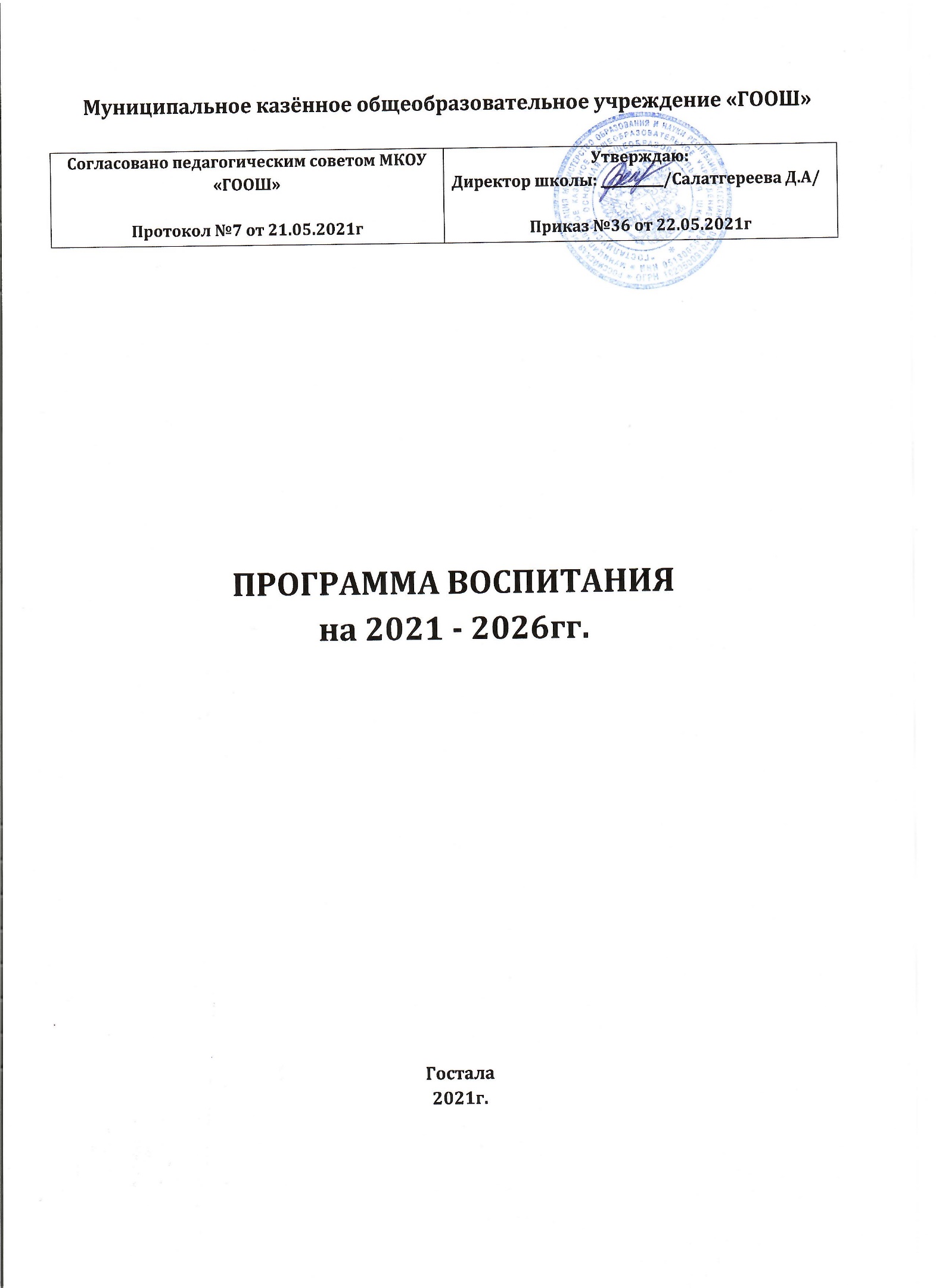 ОСОБЕННОСТИ ОРГАНИЗУЕМОГО В ШКОЛЕ ВОСПИТАТЕЛЬНОГО ПРОЦЕССАМуниципальное казенное общеобразовательное учреждение «Госталинская основная общеобразовательная школа» (школа) реализует образовательные программы начального общего, основного общего образования.Школа было открыта в 1940 году. В сентябре 1970 введено в строй новое (действующее) здание школы. Обучение проводится в двух корпусах, находящихся по разным адресам.  Школа находится в старой части города, где расположены дома частного сектора. В 2017 году в школе создана ДОО РДШ.  Школа сотрудничает с предприятиями и учреждениями:- сельской библиотекой;- сельской администрацией;- сельским домом культуры- инспекцией по делам несовершеннолетних.На 1 сентября 2020 года в школе обучается 50 человек, 8 классов-комплектов. Из них:I ступень: 1 - 3 классы - 3 классов-комплектов, 21 человек;II ступень: 5 - 9 классы - 5 классов-комплектов, 29 человек;Процесс воспитания в образовательной организации основывается на следующих принципах взаимодействия педагогов и школьников:неукоснительное соблюдение законности и прав семьи и ребенка, соблюдения конфиденциальности информации о ребенке и семье, приоритета безопасности ребенка при нахождении в образовательной организации;ориентир на создание в образовательной организации психологически комфортной среды для каждого ребенка и взрослого, без которой невозможно конструктивное взаимодействие школьников и педагогов;реализация процесса воспитания главным образом через создание в школе детско-взрослых общностей, которые бы объединяли детей и педагогов яркими и содержательными событиями, общими позитивными эмоциями и доверительными отношениями друг к другу;организация основных совместных дел школьников и педагогов как предмета совместной заботы и взрослых, и детей;системность, целесообразность и не шаблонность воспитания как условия его эффективности.Стержнем годового цикла воспитательной работы школы являются ключевые общешкольные дела, через которые осуществляется интеграция воспитательных усилий педагогов. В проведении этих дел поощряется конструктивное межклассное и межвозрастное взаимодействие школьников, а также их социальная активность.Ключевой фигурой воспитания в школе является классный руководитель, реализующий по отношению к детям защитную, личностно развивающую, организационную, посредническую (в разрешении конфликтов) функции.ЦЕЛЬ И ЗАДАЧИ ВОСПИТАНИЯСовременный национальный идеал личности, воспитанной в новой российской общеобразовательной школе, - это высоконравственный, творческий, компетентный гражданин России, принимающий судьбу Отечества как свою личную, осознающей ответственность за настоящее и будущее своей страны, укорененный в духовных и культурных традициях российского народа.Исходя из этого воспитательного идеала, а также основываясь на базовых для нашего общества ценностях (таких как семья, труд, отечество, природа, мир, знания, культура, здоровье, человек) формулируется общая цель воспитания в общеобразовательной организации - личностное развитие школьников, проявляющееся:в усвоении ими знаний основных норм, которые общество выработало на основе этих ценностей (то есть, в усвоении ими социально значимых знаний);в развитии их позитивных отношений к этим общественным ценностям (то есть в развитии их социально значимых отношений);в приобретении ими соответствующего этим ценностям опыта поведения, опыта применения сформированных знаний и отношений на практике (то есть в приобретении ими опыта осуществления социально значимых дел).Данная цель ориентирует педагогов не на обеспечение соответствия личности ребенка единому стандарту, а на обеспечение позитивной динамики развития его личности. В связи с этим важно сочетание усилий педагога по развитию личности ребенка и усилий самого ребенка по своему саморазвитию. Их сотрудничество, партнерские отношения являются важным фактором успеха в достижении цели.Конкретизация общей цели воспитания применительно к возрастным особенностям школьников позволяет выделить в ней следующие целевые приоритеты, соответствующие трем уровням общего образования:1. В воспитании детей младшего школьного возраста (уровень начального общего образования) таким целевым приоритетом является создание благоприятных условий для усвоения школьниками социально значимых знаний - знаний основных норм и традиций того общества, в котором они живут.Выделение данного приоритета связано с особенностями детей младшего школьного возраста: с их потребностью самоутвердиться в своем новом социальном статусе - статусе школьника, то есть научиться соответствовать предъявляемым к носителям данного статуса нормам и принятым традициям поведения. Такого рода нормы и традиции задаются в школе педагогами и воспринимаются детьми именно как нормы и традиции поведения школьника. Знание их станет базой для развития социально значимых отношений школьников и накопления ими опыта осуществления социально значимых дел и в дальнейшем, в подростковом и юношеском возрасте. К наиболее важным из них относятся следующие:быть любящим, послушным и отзывчивым сыном (дочерью), братом (сестрой), внуком (внучкой); уважать старших и заботиться о младших членах семьи; выполнять посильную для ребёнка домашнюю работу, помогая старшим;быть трудолюбивым, следуя принципу «делу — время, потехе — час» как в учебных занятиях, так и в домашних делах, доводить начатое дело до конца;знать и любить свою Родину - свой родной дом, двор, улицу, город, село, свою страну;беречь и охранять природу (ухаживать за комнатными растениями в классе или дома, заботиться о своих домашних питомцах и, по возможности, о бездомных животных в своем дворе; подкармливать птиц в морозные зимы; не засорять бытовым мусором улицы, леса, водоёмы);проявлять миролюбие — не затевать конфликтов и стремиться решать спорные вопросы, не прибегая к силе;стремиться узнавать что-то новое, проявлять любознательность, ценить знания;быть вежливым и опрятным, скромным и приветливым;соблюдать правила личной гигиены, режим дня, вести здоровый образ жизни;уметь сопереживать, проявлять сострадание к попавшим в беду; стремиться устанавливать хорошие отношения с другими людьми; уметь прощать обиды, защищать слабых, по мере возможности помогать нуждающимся в этом людям; уважительно относиться к людям иной национальной или религиозной принадлежности, иного имущественного положения, людям с ограниченными возможностями здоровья;быть уверенным в себе, открытым и общительным, не стесняться быть в чём-то непохожим на других ребят; уметь ставить перед собой цели и проявлять инициативу, отстаивать своё мнение и действовать самостоятельно, без помощи старших.Знание младшим школьником данных социальных норм и традиций, понимание важности следования им имеет особое значение для ребенка этого возраста, поскольку облегчает его вхождение в широкий социальный мир, в открывающуюся ему систему общественных отношений.2. В воспитании детей подросткового возраста (уровень основного общего образования) таким приоритетом является создание благоприятных условий для развития социально значимых отношений школьников, и, прежде всего, ценностных отношений:к семье как главной опоре в жизни человека и источнику его счастья;к труду как основному способу достижения жизненного благополучия человека, залогу его успешного профессионального самоопределения и ощущения уверенности в завтрашнем дне;к своему отечеству, своей малой и большой Родине как месту, в котором человек вырос и познал первые радости и неудачи, которая завещана ему предками и которую нужно оберегать;к природе как источнику жизни на Земле, основе самого ее существования, нуждающейся в защите и постоянном внимании со стороны человека;к миру как главному принципу человеческого общежития, условию крепкой дружбы, налаживания отношений с коллегами по работе в будущем и создания благоприятного микроклимата в своей собственной семье;к знаниям как интеллектуальному ресурсу, обеспечивающему будущее человека, как результату кропотливого, но увлекательного учебного труда;к культуре как духовному богатству общества и важному условию ощущения человеком полноты проживаемой жизни, которое дают ему чтение, музыка, искусство, театр, творческое самовыражение;к здоровью как залогу долгой и активной жизни человека, его хорошего настроения и оптимистичного взгляда на мир;к окружающим людям как безусловной и абсолютной ценности, как равноправным социальным партнерам, с которыми необходимо выстраивать доброжелательные и взаимоподдерживающие отношения, дающие человеку радость общения и позволяющие избегать чувства одиночества;к самим себе как хозяевам своей судьбы, самоопределяющимся и самореализующимся личностям, отвечающим за свое собственное будущее.Данный ценностный аспект человеческой жизни чрезвычайно важен для личностного развития школьника, так как именно ценности во многом определяют его жизненные цели, его поступки, его повседневную жизнь. Выделение данного приоритета в воспитании школьников, обучающихся на ступени основного общего образования, связано с особенностями детей подросткового возраста: с их стремлением утвердить себя как личность в системе отношений, свойственных взрослому миру. В этом возрасте особую значимость для детей приобретает становление их собственной жизненной позиции, собственных ценностных ориентаций. Подростковый возраст - наиболее удачный возраст для развития социально значимых отношений школьников.Выделение в общей цели воспитания целевых приоритетов, связанных с возрастными особенностями воспитанников, не означает игнорирования других составляющих общей цели воспитания. Приоритет — это то, чему педагогам, работающим со школьниками конкретной возрастной категории, предстоит уделять первостепенное, но не единственное внимание.Добросовестная работа педагогов, направленная на достижение поставленной цели, позволит ребенку получить необходимые социальные навыки, которые помогут ему лучше ориентироваться в сложном мире человеческих взаимоотношений, эффективнее налаживать коммуникацию с окружающими, увереннее себя чувствовать во взаимодействии с ними, продуктивнее сотрудничать с людьми разных возрастов и разного социального положения, смелее искать и находить выходы из трудных жизненных ситуаций, осмысленнее выбирать свой жизненный путь в сложных поисках счастья для себя и окружающих его людей.Достижению поставленной цели воспитания школьников будет способствовать решение следующих основных задач:реализовывать воспитательные возможности общешкольных ключевых дел, поддерживать традиции их коллективного планирования, организации, проведения и анализа в школьном сообществе;реализовывать потенциал классного руководства в воспитании школьников, поддерживать активное участие классных сообществ в жизни школы;вовлекать школьников в кружки, секции, клубы, студии и иные объединения, работающие по школьным программам внеурочной деятельности, реализовывать их воспитательные возможности;использовать в воспитании детей возможности школьного урока, поддерживать использование на уроках интерактивных форм занятий с учащимися;инициировать и поддерживать ученическое самоуправление - как на уровне школы, так и на уровне классных сообществ;поддерживать деятельность функционирующих на базе школы детских общественных объединений и организаций;организовывать для школьников экскурсии, экспедиции, походы и реализовывать их воспитательный потенциал;организовывать профориентационную работу со школьниками;организовать работу школьных медиа, реализовывать их воспитательный потенциал;развивать предметно-эстетическую среду школы и реализовывать ее воспитательные возможности;организовать работу с семьями школьников, их родителями или законными представителями, направленную на совместное решение проблем личностного развития детей.Планомерная реализация поставленных задач позволит организовать в школе интересную и событийно насыщенную жизнь детей и педагогов, что станет эффективным способом профилактики антисоциального поведения школьников.ВИДЫ, ФОРМЫ И СОДЕРЖАНИЕ ДЕЯТЕЛЬНОСТИПрактическая реализация цели и задач воспитания осуществляется в рамках следующих направлений воспитательной работы школы. Каждое из них представлено в соответствующем модуле.Модуль «Ключевые общешкольные дела»Ключевые дела - это главные традиционные общешкольные дела, в которых принимает участие большая часть школьников и которые обязательно планируются, готовятся, проводятся и анализируются совестно педагогами и детьми. Это комплекс коллективных творческих дел, интересных и значимых для школьников, объединяющих их вместе с педагогами в единый коллектив. Ключевые дела обеспечивают включенность в них большого числа детей и взрослых, способствуют интенсификации их общения, ставят их в ответственную позицию к происходящему в школе. Введение ключевых дел в жизнь школы помогает преодолеть мероприятийный характер воспитания, сводящийся к набору мероприятий, организуемых педагогами для детей.Для этого в образовательной организации используются следующие формы работы:На внешкольном уровне- социальные проекты - ежегодные совместно разрабатываемые и реализуемые школьниками и педагогами комплексы дел (благотворительной, экологической, патриотической, трудовой направленности), ориентированные на преобразование окружающего школу социума: патриотические акции «Вахта Памяти», «Бессмертный полк», «Георгиевская ленточка», «Памятные даты военной истории России»; экологические - «Чистый дом», акция «Соберем ребенка в школу» благотворительной направленности, оказание помощи в подготовке к школе учащихся из малообеспеченных семей и семей, находящихся в социально-опасном положении (сбор канцелярских принадлежностей, школьной одежды, обуви); и др.На школьном уровне:Общешкольные праздники и коллективные творческие дела (далее - КТД) - ежегодно проводимые творческие (театрализованные, музыкальные, литературные и т.п.) дела, связанные со значимыми для детей и педагогов знаменательными датами по школьному календарю событий и в которых участвуют все классы школы: «День Знаний», «День самоуправления», «День матери», «Новый год», «День Защитника Отечества», «День учителя»,  «День Великой Победы», «День Последнего звонка» и др.торжественные ритуалы посвящения, связанные с переходом учащихся на следующую ступень образования, символизирующие приобретение ими новых социальных статусов в школе и развивающие школьную идентичность детей: «Посвящение в первоклассники», «Посвящение в пешеходы», «Посвящение в пятиклассники», «Прощание с начальной школой», «Прием в РДШ» и др.Спортивные КТД: спартакиады, фестивали, состязания, встречи с мастерами спорта, веселые старты, День здоровья, зарядка, спортивные (подвижные, туристические) игры на местности, конкурсы рисунков, эмблем, коллективный выход на спортивные соревнования.церемонии награждения (по итогам года) школьников и педагогов за активное участие в жизни школы, защиту чести школы в конкурсах, соревнованиях, олимпиадах, значительный вклад в развитие школы, что способствует поощрению социальной активности детей, развитию позитивных межличностных отношений между педагогами и воспитанниками, формированию чувства доверия и уважения друг к другу.На уровне классов:На уровне начального общего образования совместная направленная деятельность педагога и школьников начального уровня заключается в развитии познавательной, творческой, социально-активной видах деятельности путем стимулирования детей к участию в общешкольных делах, опираясь на систему выбираемых ответственных лиц. На уровне основного - через создаваемый совет класса, который отвечает за участие в общешкольных делах, информирование о делах школьной жизни путем делегирования ответственности отдельным представителям классного самоуправления.выбор и делегирование представителей классов в общешкольные советы, ответственных за подготовку общешкольных ключевых дел;участие школьных классов в реализации общешкольных ключевых дел;проведение в рамках класса итогового анализа детьми общешкольных ключевых дел, участие представителей классов в итоговом анализе проведенных дел на уровне общешкольных советов дела.На индивидуальном уровне:вовлечение по возможности каждого ребенка в ключевые дела школы в одной из возможных для них ролей: сценаристов, постановщиков, исполнителей, ведущих, декораторов, музыкальных редакторов, корреспондентов, ответственных за костюмы и оборудование, ответственных за приглашение и встречу гостей и т.п.);индивидуальная помощь ребенку (при необходимости) в освоении навыков подготовки, проведения и анализа ключевых дел;наблюдение за поведением ребенка в ситуациях подготовки, проведения и анализа ключевых дел, за его отношениями со сверстниками, старшими и младшими школьниками, с педагогами и другими взрослыми;при необходимости коррекция поведения ребенка через частные беседы с ним, через включение его в совместную работу с другими детьми, которые могли бы стать хорошим примером для ребенка, через предложение взять в следующем ключевом деле на себя роль ответственного за тот или иной фрагмент общей работы.Модуль «Классное руководство»Осуществляя работу с классом, классный руководитель организует работу:с коллективом класса;индивидуальную работу с учащимися вверенного ему класса;работу с учителями, преподающими в данном классе;работу с родителями учащихся или их законными представителями.Работа с классным коллективом:инициирование и поддержка участия класса в общешкольных ключевых делах, оказание необходимой помощи детям в их подготовке, проведении и анализе;организация интересных и полезных для личностного развития ребенка совместных дел с учащимися вверенного ему класса (познавательной, трудовой, спортивно-оздоровительной, духовно-нравственной, творческой, профориентационной направленности), позволяющие с одной стороны, - вовлечь в них детей с самыми разными потребностями и тем самым дать им возможность самореализоваться в них, а с другой, - установить и упрочить доверительные отношения с учащимися класса, стать для них значимым взрослым, задающим образцы поведения в обществе.проведение классных часов как часов плодотворного и доверительного общения педагога и школьников, основанных на принципах уважительного отношения к личности ребенка, поддержки активной позиции каждого ребенка в беседе, предоставления школьникам возможности обсуждения и принятия решений по обсуждаемой проблеме, создания благоприятной среды для общения: тематических (согласно плану классного руководителя, посвященных юбилейным датами, Дням воинской славы, событию в классе, в городе, стране), способствующих расширению кругозора детей, формированию эстетического вкуса, позволяющих лучше узнать и полюбить свою Родину; игровых, способствующих сплочению коллектива, поднятию настроения, предупреждающие стрессовые ситуации; проблемных, направленных на устранение конфликтных ситуаций в классе, школе, позволяющих решать спорные вопросы; организационных, связанных с подготовкой класса к общему делу; здоровьесберегающих, позволяющих получить опыт безопасного поведения в социуме, ведения здорового образа жизни и заботы о здоровье других людей.сплочение коллектива класса через: игры и тренинги на сплочение и командообразование; однодневные и многодневные походы и экскурсии, организуемые классными руководителями и родителями; празднования в классе дней рождения детей, включающие в себя подготовленные ученическими микрогруппами поздравления, сюрпризы, творческие подарки и розыгрыши; регулярные внутриклассные «огоньки» и вечера, дающие каждому школьнику возможность рефлексии собственного участия в жизни класса.выработка совместно со школьниками законов класса, помогающих детям освоить нормы и правила общения, которым они должны следовать в школе.Индивидуальная работа с учащимися:изучение особенностей личностного развития учащихся класса через наблюдение за поведением школьников в их повседневной жизни, в специально создаваемых педагогических ситуациях, в играх, погружающих ребенка в мир человеческих отношений, в организуемых педагогом беседах по тем или иным нравственным проблемам; результаты наблюдения сверяются с результатами бесед классного руководителя с родителями школьников, с преподающими в его классе учителямиподдержка ребенка в решении важных для него жизненных проблем (налаживание взаимоотношений с одноклассниками или учителями, выбор профессии, ссуза и дальнейшего трудоустройства, успеваемость и т.п.), когда каждая проблема трансформируется классным руководителем в задачу для школьника, которую они совместно стараются решить.индивидуальная работа со школьниками класса, направленная на заполнение ими личных портфолио, в которых дети не просто фиксируют свои учебные, творческие, спортивные, личностные достижения, но и в ходе индивидуальных неформальных бесед с классным руководителем в начале каждого года планируют их, а в конце года - вместе анализируют свои успехи и неудачи.коррекция поведения ребенка через частные беседы с ним, его родителями или законными представителями, с другими учащимися класса; через включение в проводимые школьным психологом тренинги общения; через предложение взять на себя ответственность за то или иное поручение в классе.Работа с учителями, преподающими в классе:регулярные консультации классного руководителя с учителями предметниками, направленные на формирование единства мнений и требований педагогов по ключевым вопросам воспитания, на предупреждение и разрешение конфликтов между учителями и учащимися;проведение мини-педсоветов, направленных на решение конкретных проблем класса и интеграцию воспитательных влияний на школьников;привлечение учителей к участию во внутриклассных делах, дающих педагогам возможность лучше узнавать и понимать своих учеников, увидев их в иной, отличной от учебной, обстановке;привлечение учителей к участию в родительских собраниях класса для объединения усилий в деле обучения и воспитания детей.Работа с родителями учащихся или их законными представителями:регулярное информирование родителей о школьных успехах и проблемах их детей, о жизни класса в целом;помощь родителям школьников или их законным представителям в регулировании отношений между ними, администрацией школы и учителями предметниками;организация родительских собраний, происходящих в режиме обсуждения наиболее острых проблем обучения и воспитания школьников;создание и организация работы родительских комитетов классов, участвующих в управлении образовательной организацией и решении вопросов воспитания и обучения их детей;привлечение членов семей школьников к организации и проведению дел класса;организация на базе класса семейных праздников, конкурсов, соревнований, направленных на сплочение семьи и школы.Работа с обучающимися и семьями, находящимися в социально-опасном положении, состоящими на различных видах учёта, оказавшимися в трудной жизненной ситуации (совместно с социально-психологической службой школы):работа направлена на контроль за свободным времяпровождением. Формы и виды работы: вовлечение детей в кружковую работу, наделение общественными поручениями в классе, делегирование отдельных поручений, ежедневный контроль, беседы с родителями.Модуль 3.3. «Курсы внеурочной деятельности»Воспитание на занятиях школьных курсов внеурочной деятельности осуществляется преимущественно через:вовлечение школьников в интересную и полезную для них деятельность, которая предоставит им возможность самореализоваться в ней, приобрести социально значимые знания, развить в себе важные для своего личностного развития социально значимые отношения, получить опыт участия в социально значимых делах;формирование в кружках детско-взрослых общностей, которые могли бы объединять детей и педагогов общими позитивными эмоциями и доверительными отношениями друг к другу;создание в детских объединениях традиций, задающих их членам определенные социально значимые формы поведения;поддержку в детских объединениях школьников с ярко выраженной лидерской позицией и установкой на сохранение и поддержание накопленных социально значимых традиций;поощрение педагогами детских инициатив и детского самоуправления.Внеурочная деятельность в  школе опирается на содержание начального, основного общего образования, интегрирует с ним, что позволяет сблизить процессы воспитания, обучения и развития, и реализует индивидуальные потребности обучающихся путем предоставления широкого спектра занятий, способствующих развитию детей. В процессе совместной творческой деятельности учителя и обучающегося происходит становление личности ребенка.В школе реализуется оптимизационная модель организации внеурочной деятельности, которая предполагает, что в ее реализации принимают участие все педагогические работники. В каждом классе координирующую роль выполняет классный руководитель, который в соответствии со своими функциями и задачами:взаимодействует с педагогическими работниками, а также с учебно-вспомогательным персоналом школы;организует в классе образовательный процесс, оптимальный для развития положительного потенциала личности обучающихся в рамках деятельности общешкольного коллектива;организует систему отношений через разнообразные формы воспитывающей деятельности коллектива класса;организует социально значимую, творческую деятельность обучающихся.Реализация воспитательного потенциала курсов внеурочной деятельности происходит в рамках, следующих выбранных школьниками ее видов:Модуль «Школьный урок»Реализация школьными педагогами воспитательного потенциала урока предполагает следующее:установление доверительных отношений между учителем и его учениками, способствующих позитивному восприятию учащимися требований и просьб учителя, привлечению их внимания к обсуждаемой на уроке информации, активизации их познавательной деятельности через использование занимательных элементов, историй из жизни великих ученых, писателей, ИКТ (программы-тренажеры, тесты, зачеты в приложении Microsoft Office Excel, мультимедийные презентации, научно-популярные передачи, фильмы, обучающие сайты, уроки онлайн, видеолекции, онлайн-конфе- ренции и др.);побуждение школьников соблюдать на уроке общепринятые нормы поведения, правила общения со старшими (учителями) и сверстниками (школьниками), принципы учебной дисциплины и самоорганизации через знакомство и в последующем соблюдение «Правил внутреннего распорядка обучающихся»;использование воспитательных возможностей содержания учебного предмета через демонстрацию детям примеров ответственного, гражданского поведения, проявления человеколюбия и добросердечности, перевод содержания с уровня знаний на уровень личностных смыслов, восприятие ценностей через подбор соответствующих текстов для чтения, задач для решения, проблемных ситуаций для обсуждения в классе, анализ поступков людей, историй судеб, комментарии к происходящим в мире событиям, историческая справка «Лента времени», проведение Уроков мужества;привлечение внимания школьников к ценностному аспекту изучаемых на уроках явлений, организация их работы с получаемой на уроке социально значимой информацией - инициирование ее обсуждения, высказывания учащимися своего мнения по ее поводу, выработки своего к ней отношения;применение на уроке интерактивных форм работы учащихся: интеллектуальных игр, стимулирующих познавательную мотивацию школьников; дидактического театра, где полученные на уроке знания обыгрываются в театральных постановках; дискуссий, которые дают учащимся возможность приобрести опыт ведения конструктивного диалога; групповой работы или работы в парах, которые учат школьников командной работе и взаимодействию с другими детьми;включение в урок игровых процедур, которые помогают поддержать мотивацию детей к получению знаний, налаживанию позитивных межличностных отношений в классе, помогают установлению доброжелательной атмосферы во время урока;организация шефства мотивированных и эрудированных учащихся над их неуспевающими одноклассниками, дающего школьникам социально значимый опыт сотрудничества и взаимной помощи;инициирование и поддержка исследовательской деятельности школьников в рамках реализации ими индивидуальных и групповых исследовательских проектов, что даст школьникам возможность приобрести навык самостоятельного решения теоретической проблемы, навык генерирования и оформления собственных идей, навык уважительного отношения к чужим идеям, оформленным в работах других исследователей, навык публичного выступления перед аудиторией, аргументирования и отстаивания своей точки зрения.Модуль «Самоуправление»Поддержка детского самоуправления в школе помогает педагогам воспитывать в детях инициативность, самостоятельность, ответственность, трудолюбие, чувство собственного достоинства, а школьникам - предоставляет широкие возможности для самовыражения и самореализации. Это то, что готовит их к взрослой жизни. Поскольку учащимся младших и подростковых классов не всегда удается самостоятельно организовать свою деятельность, детское самоуправление иногда и на время может трансформироваться (посредством введения функции педагога-куратора) в детско-взрослое самоуправление.Структурными составляющими школьного самоуправления являются детская организация «РДШ» и ученическое самоуправлениеДетское самоуправление в школе осуществляется следующим образом:На уровне школы:через Общешкольную конференцию, детскую организацию и Ученический совет, в состав которого входят Президент ученического самоуправления, вице-президент и лидеры ученического самоуправления 8 - 9х классов.через деятельность Комитетов образования, труда и экологии, здравоохранения, культурно-массовой работы, безопасности, возглавляемые Председателями.через деятельность творческих Советов дела, отвечающих за проведение тех или иных конкретных мероприятий, праздников, вечеров, акций и т.п.;чрез объединения детской организации «РДШ»;через деятельность созданной из наиболее авторитетных старшеклассников и курируемой зам.дир по УВР группы по урегулированию конфликтных ситуаций в школе (Школьная служба примирения).На уровне классов:через деятельность выборных по инициативе и предложениям учащихся класса лидеров: старосту класса, его заместителя, представляющих интересы класса в общешкольных делах и призванных координировать его работу с работой общешкольных органов самоуправления и классных руководителей;через деятельность выборных органов самоуправления, отвечающих за различные направления работы класса: комитеты образования, труда и экологии, здравоохранения, культурно-массовой работы, безопасности, возглавляемы председателями;через организацию на принципах самоуправления жизни детских групп, отправляющихся в походы, экспедиции, на экскурсии, осуществляемую через систему распределяемых среди участников ответственных должностей.На индивидуальном уровне:через вовлечение школьников в планирование, организацию, проведение и анализ общешкольных и внутриклассных дел;через реализацию школьниками, взявшими на себя соответствующую роль, функций по контролю за порядком и чистотой в классе, уходом за классной комнатой, комнатными растениями и т.п.Модуль «Детские общественные объединения»Действующее на базе школы детское общественное объединение - это добровольное, самоуправляемое, некоммерческое формирование, созданное по инициативе детей и взрослых, объединившихся на основе общности интересов для реализации общих целей, указанных в уставе общественного объединения. Его правовой основой является ФЗ от 19.05.1995 N 82-ФЗ (ред. от 20.12.2017) "Об общественных объединениях" (ст. 5).В школе действует детская общественная организации «РДШ», которая осуществляет свою деятельность в рамках детских объединений и кружков:Воспитание в детской организации осуществляется через:поддержку деловых и неформальных отношений, основанных на соблюдении принципов добровольности, системности, поддержки инициативы, принципа «право на ошибку», сотрудничества и принципа «естественного роста»;организацию общественно полезных дел и социально значимых практик, дающих возможность получить важный для их личностного развития опыт осуществления дел, направленных на помощь другим людям, школе, обществу в целом;сборы (сбор-старт, сбор-контакт) - формальные и неформальные встречи членов детского общественной организации «РДШ» для обсуждения вопросов планирования и анализа проведенных мероприятий - «Эстафеты творческих дел», совместного празднования знаменательных для членов организации событий;поддержку и развитие в каждом детском объединении, входящем в «РДШ» его традиций и ритуалов, формирующих у ребенка чувство общности с другими его членами, чувство причастности к тому, что происходит в объединении. Данное направление реализуется посредством введения и распространения символики объединения (эмблема, песня, девиз-слоган), проведения церемонии посвящения в члены детского объединения и др.;Модуль 3.7. «Экскурсии, экспедиции, походы»Экскурсии, экспедиции, походы помогают школьнику расширить свой кругозор, получить новые знания об окружающей его социальной, культурной, природной среде, научиться уважительно и бережно относиться к ней, приобрести важный опыт социально одобряемого поведения в различных внешкольных ситуациях. На экскурсиях, в экспедициях, в походах создаются благоприятные условия для воспитания у подростков самостоятельности и ответственности, формирования у них навыков самообслуживающего труда, преодоления их инфантильных и эгоистических наклонностей, обучения рациональному использованию своего времени, сил, имущества. Эти воспитательные возможно сти реализуются в рамках следующих направлений, видов и форм деятельности:3.8. Модуль «Профориентация»Совместная деятельность педагогов и школьников по направлению «профориентация» включает в себя профессиональное просвещение школьников; диагностику и консультирование по проблемам профориентации, организацию профессиональных проб школьников. Задача совместной деятельности педагога и ребенка - подготовить школьника к осознанному выбору своей будущей профессиональной деятельности. Создавая профориентационно значимые проблемные ситуации, формирующие готовность школьника к выбору, педагог актуализирует его профессиональное самоопределение, позитивный взгляд на труд в постиндустриальном мире, охватывающий не только профессиональную, но и внепрофессиональ- ную составляющие такой деятельности.Эта работа осуществляется через:участие в работе всероссийских профориентационных проектов, созданных в сети интернет: в открытых онлайн-уроках, реализуемых с учетом опыта цикла открытых уроков «ПроеКТОриЯ», направленных на раннюю профориентацию, во Всероссийском проекте «Урок цифры», который развивает интерес школьников к программированию и др.;освоение школьниками основ профессии в рамках различных курсов по выбору, включенных в основную образовательную программу школы, или в рамках курсов дополнительного образования:   «Я выбираю профессию» - 9 классы,  работу детских объединений, пропагандирующих различные профессии:   ЮИД,   др.циклы профориентационных часов общения, направленных на подготовку школьника к осознанному планированию и реализации своего профессионального будущего;профориентационные игры: симуляции, деловые игры, квесты, решение кейсов (ситуаций, в которых необходимо принять решение, занять определенную позицию), расширяющие знания школьников о типах профессий, о способах выбора профессий, о достоинствах и недостатках той или иной интересной школьникам профессиональной деятельности;посещение профориентационных выставок, ярмарок профессий, тематических профориентационных парков, профориентационных лагерей, дней открытых дверей в средних специальных учебных заведениях и вузах;совместное с педагогами изучение интернет ресурсов, посвященных выбору профессий, прохождение профориентационного онлайн-тестирования, прохождение онлайн курсов по интересующим профессиям и направлениям образования;Модуль «Школьные медиа»Цель школьных медиа (совместно создаваемых школьниками и педагогами средств распространения текстовой, аудио и видео информации) - развитие коммуникативной культуры школьников, формирование навыков общения и сотрудничества, поддержка творческой самореализации учащихся. Воспитательный потенциал школьных медиа реализуется в рамках следующих видов и форм деятельности:Работа в социальных сетях в составе школьной интернет-группы - разновозрастного сообщества школьников и педагогов с целью освещения деятельности образовательной организации в информационном пространстве, привлечения внимания общественности к школе, информационного продвижения ее ценностей и организации виртуальной диалоговой площадки.Участие в конкурсах школьных средств массовой информации всех уровней.Модуль «Организация предметно-эстетической среды»Окружающая ребенка предметно-эстетическая среда школы, при условии ее грамотной организации, обогащает внутренний мир ученика, способствует формированию у него чувства вкуса и стиля, создает атмосферу психологического комфорта, поднимает настроение, предупреждает стрессовые ситуации, способствует позитивному восприятию ребенком школы. Воспитывающее влияние на ребенка осуществляется через такие формы работы с предметно-эстетической средой школы как:оформление интерьера школьных помещений  и их периодическая переориентация, которая может служить хорошим средством разрушения негативных установок школьников на учебные и внеучебные занятия;размещение на стенах школы регулярно сменяемых экспозиций: творческих работ школьников, позволяющих им реализовать свой творческий потенциал, а также знакомящих их с работами друг друга; картин определенного художественного стиля, знакомящего школьников с разнообразием эстетического осмысления мира; фотоотчетов об интересных событиях, происходящих в школе (проведенных ключевых делах, интересных экскурсиях, походах, встречах с интересными людьми и т.п.);озеленение пришкольной территории, разбивка клумб, оборудование во дворе школы беседок, спортивных и игровых площадок, доступных и приспособленных для школьников разных возрастных категорий, оздоровительно-рекреационных зон, позволяющих разделить свободное пространство школы на зоны активного и тихого отдыха;благоустройство классных кабинетов, осуществляемое классными руководителями вместе со школьниками своих классов, позволяющее учащимся проявить свои фантазию и творческие способности, создающее повод для длительного общения классного руководителя со своими детьми;событийный дизайн - оформление пространства проведения конкретных школьных событий (праздников, церемоний, торжественных линеек, творческих вечеров, выставок, собраний, конференций и т.п.);акцентирование внимания школьников посредством элементов предметно-эстетической среды (стенды, плакаты, инсталляции) на важных для воспитания ценностях школы, ее традициях, правилах.Модуль «Работа с родителями»Работа с родителями или законными представителями школьников осуществляется для более эффективного достижения цели воспитания, которое обеспечивается согласованием позиций семьи и школы в данном вопросе.Главными задачами модуля являются оказание помощи семье в воспитании детей, психолого-педагогическое просвещение семей, коррекция семейного воспитания, организация досуга семьи.Основными направлениями в работе педагогического коллектива с семьями обучающихся являются:изучение семей и условий семейного воспитания,пропаганда психолого-педагогических знаний,активизация и коррекция семейного воспитания через работу с родительским активом,дифференцированная и индивидуальная помощь родителям,обобщение и распространение опыта успешного семейного воспитания.Работа с родителями или законными представителями школьников осуществляется в рамках следующих видов и форм деятельности:На уровне школы:Управляющий совет школы, участвующий в управлении образовательной организацией и решении вопросов воспитания и социализации их детей;«Совет отцов», нацеленный на укрепление связи семьи и школы в деле воспитания, обучения и профилактики негативных проявлений среди воспитанников и обучающихся; укрепление института семьи, возрождение и сохранение духовно-нравственных традиций семейных отношений.родительские круглые столы, на которых обсуждаются вопросы возрастных особенностей детей, формы и способы доверительного взаимодействия родителей с детьми, проводятся мастер-классы, семинары с приглашением специалистов;общешкольные родительские собрания, происходящие в режиме обсуждения наиболее острых проблем обучения и воспитания обучающихся;семейный всеобуч, на котором родители могли бы получать ценные рекомендации и советы от профессиональных психологов, врачей, социальных работников и обмениваться собственным творческим опытом и находками в деле воспитания детей;социальные сети и чаты, в которых обсуждаются интересующие родителей (законных представителей) вопросы, а также осуществляются виртуальные консультации психологов и педагогов.На уровне классов:классный родительский комитет, участвующий в решении вопросов воспитания и социализации детей их класса;родительские дни, во время которых родители могут посещать школьные учебные и внеурочные занятия для получения представления о ходе учебно-воспитательного процесса в образовательной организации;классные родительские собрания (в том числе - дистанционные), происходящие в режиме обсуждения наиболее острых проблем обучения и воспитания обучающихся класса;социальные сети и чаты, в которых обсуждаются интересующие родителей вопросы, а также осуществляются виртуальные консультации психологов и педагогов.На индивидуальном уровне:работа специалистов по запросу родителей для решения острых конфликтных ситуаций;участие родителей в педагогических консилиумах, собираемых в случае возникновения острых проблем, связанных с обучением и воспитанием конкретного ребенка;помощь со стороны родителей в подготовке и проведении общешкольных и внутри- классных мероприятий воспитательной направленности;индивидуальное консультирование c целью координации воспитательных усилий педагогов и родителей.ОСНОВНЫЕ НАПРАВЛЕНИЯ САМОАНАЛИЗА ВОСПИТАТЕЛЬНОЙ РАБОТЫСамоанализ организуемого в школе воспитательного процесса проводится с целью выявления основных проблем школьного воспитания и последующего их решения.Анализ осуществляется ежегодно педагогами школы, задействованными в сфере воспитания МКОУ «ГООШ»Основными принципами, на основе которых осуществляется анализ воспитательного процесса в школе, являются:принцип гуманистической направленности;принцип приоритета анализа сущностных сторон воспитания;принцип развивающего характера;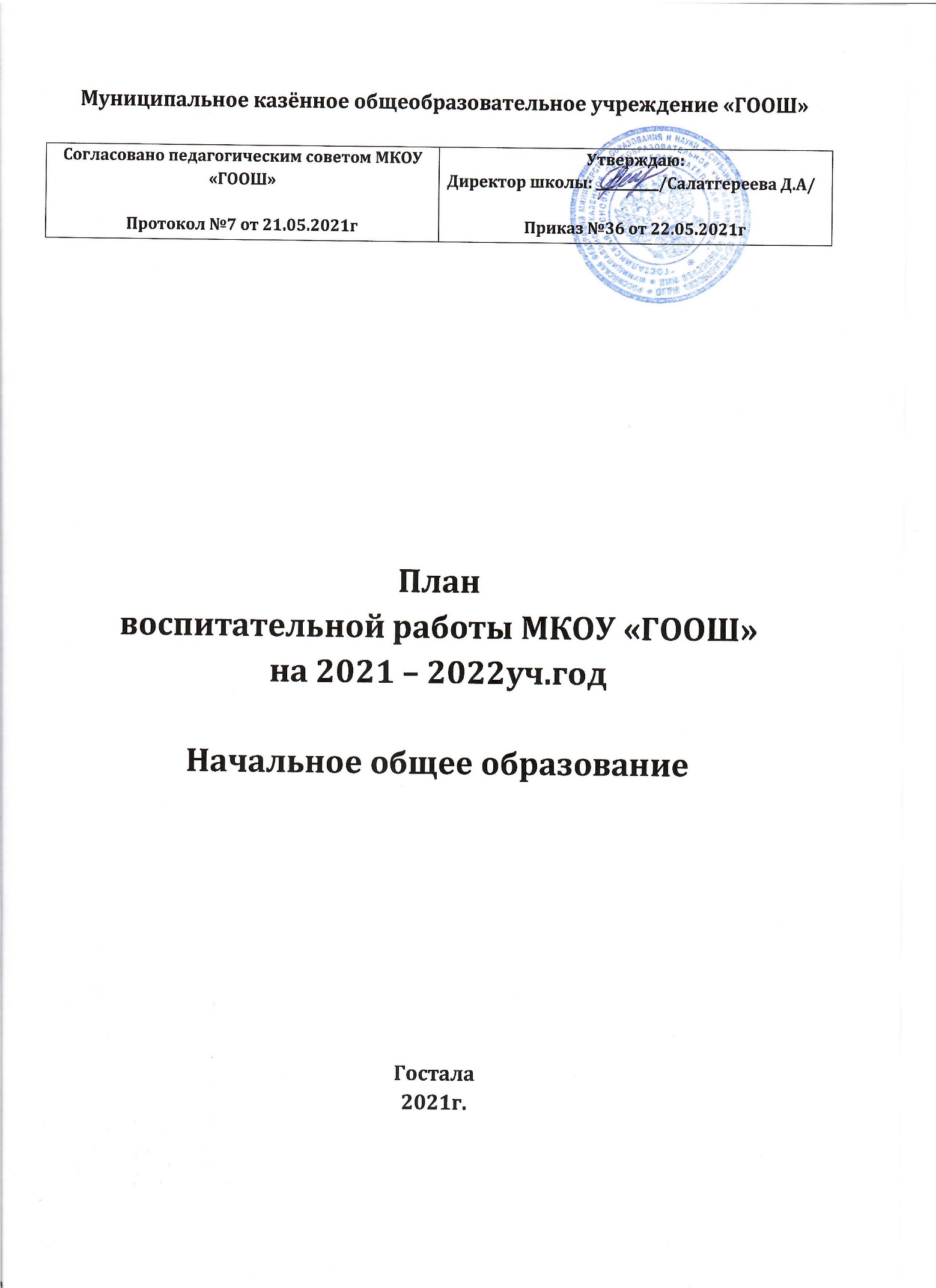 Переченьтематических классных мероприятий и классных часовна 2021-2022 учебный годНачальное общее образование (1 - 4 классы)Примерная тематика классных часов по правовому воспитанию и противодействию коррупции1 класс1. Что такое хорошо и что такое плохо.2. Поговорим о великодушии.3. Неженки и сорванцы.4. А если с тобой поступят так же?2 класс1. Закон и справедливость.2. Быть честным.3. Кого мы называем добрым?4. Подарки и другие способы благодарности.5. Деньги: свои и чужие.3 класс1. Хорошо тому делать добро, кто его помнит.2. Зачем нужна дисциплина.3. Это честно?4. Можно и нельзя.5. Мои друзья – мое богатство.6. Не в службу, а в дружбу.4 класс1. Правила поведения – основа воспитания.2. На страже порядка.3. Упорство и упрямство.4. Мы все разные, но у нас равные права.5. Как прожить без ссор?6. Я умею говорить «нет».Тематика классных часов по антитеррористическому просвещению несовершеннолетних в целях противодействия идеологии экстремизма и терроризма.1 классДействия по сигналу «Внимание всем» и по сигналу эвакуации.«Есть такая профессия – Родину защищать.«Как вести себя в чрезвычайных ситуациях».« В единстве наша сила.»2 классДействия по сигналу «Внимание всем» и по сигналу эвакуации.«Мы дети одной планеты».«Как вести себя в чрезвычайных ситуациях».«Будьте бдительны»	3 класс	Действия по сигналу «Внимание всем» и по сигналу эвакуации.«Для подвига нет возраста и национальности».«Как вести себя в чрезвычайных ситуациях».«Правила личной безопасности».4 классДействия по сигналу «Внимание всем» и по сигналу эвакуации.«Мои друзья представители разных культур».«Как вести себя в чрезвычайных ситуациях».«Правила личной безопасности».Тематика классных часов по ПДД1 класс1.Мой безопасный маршрут в школу. 2. Безопасность на дорогах в темное время суток. Акция «Засветись. Носи      световозвращатель!»3. Всемирный День памяти жертв дорожно-транспортных происшествий (ДТП).4. Город как транспортная система.5. Дорожные знаки для пешеходов.6. ПДД для пассажиров общественного транспорта.7. История создания колеса.8. Безопасный переход проезжей части.9. Правила дорожной безопасности во время летних каникул.2 класс.Мой безопасный маршрут в школу. 2. Безопасность на дорогах в темное время суток. Акция «Засветись. Носи      световозвращатель!»3. Всемирный День памяти жертв дорожно-транспортных происшествий (ДТП).4. Дорожная разметка.5. ПДД для пассажиров Легкового автомобиля.6. История появления светофора. Виды современных светофоров.7. Движение учащихся группами и в колонне.8. ПДД для велосипедистов до 14 лет.9. Правила дорожной безопасности во время летних каникул.3 класс1. Мой безопасный маршрут в школу. 2. Безопасность на дорогах в темное время суток. Акция «Засветись. Носи      световозвращатель!»3. Всемирный День памяти жертв дорожно-транспортных происшествий (ДТП).4. Остановки общественного транспорта нашего микрорайона, их обозначения.5. «Дорожные ловушки» для пешеходов.6. История появления Правил дорожного движения.7. Опасные игры у проезжей части.8. ПДД при движении на самокатах, роликах, гироскутерах и других средствах передвижения для пешеходов.9. Правила дорожной безопасности во время летних каникул.4 класс1. Мой безопасный маршрут в школу. 2. Безопасность на дорогах в темное время суток. Акция «Засветись. Носи      световозвращатель!»3. Всемирный День памяти жертв дорожно-транспортных происшествий (ДТП).4. Правила посадки в трамвай. Два вида трамвайных остановок.5. Регулирование дорожного движения.6. История создания велосипеда.7. Правила движения на загородной дороге.8. Защитная экипировка для велосипедов.9. Правила дорожной безопасности во время летних каникул.Примерная тематика классных часов и бесед по ППБ:1 класс1. Пять правил пожарной безопасности 2. Если в доме начался пожар 3. Огонь – друг и враг человека. Действия при пожаре в школе4. Действия при пожаре в лесу и во время грозы 2 класс1. Действия при пожаре в школе.2. Первоочередные действия при пожаре в квартире. Правила выхода из задымленной квартиры. 3. Как правильно позвонить в пожарную охрану. Безопасное обращение с электричеством в доме. Почему нельзя пользоваться лифтом во время пожара. 4. Летний отдых и пожарная безопасность. 3 класс1. От чего происходят пожары. 2. История создания пожарной охраны. 3. Правила безопасного поведения на кухне. Безопасное использование бытовой техники. 4. Оказание помощи при ожогах. 4 класс1. Пожарная охрана, её назначение и задачи. 2. Действия при пожаре в доме. Противопожарный режим в жилом доме.3. Действия при пожаре в школе.3. Первичные средства пожаротушения. Назначение и оборудование пожарного щита.Переченьтематических классных мероприятий и классных часов на 2021-2022 учебный годОсновное общее образование (6-9 классы)	Примерная тематика классных часов по правовому воспитанию и противодействию коррупции6 класс1. Что такое долг и ответственность?2. Кто такой настоящий гражданин?3. Наши права – наши обязанности.4. Ты и твои друзья.5. Откуда берутся запреты.6. Закон и необходимость его соблюдения.7-9 класс1. Коррупция как социально-историческое явление.2. Моральный выбор – это ответственность.3. По законам справедливости.4. Подросток и закон.5. Что такое равноправие?6. Деньги – плохой хозяин или хороший слуга?Тематика классных часов по антитеррористическому просвещению несовершеннолетних в целях противодействия идеологии экстремизма и терроризма.6 классДействия по сигналу «Внимание всем» и по сигналу эвакуации.«Сила России в единстве народа».«Как вести себя в чрезвычайных ситуациях».«Правила личной безопасности».7 классДействия по сигналу «Внимание всем» и по сигналу эвакуации.«4 ноября – день народного единства и согласия».«Как вести себя в чрезвычайных ситуациях».«Правила поведения в толпе».8 классДействия по сигналу «Внимание всем» и по сигналу эвакуации.«Проблемы межнациональных отношений».«Как вести себя в чрезвычайных ситуациях».«Правила  поведения при захвате в заложники».9 классДействия по сигналу «Внимание всем» и по сигналу эвакуации.«Виды террористических актов, экстремизм, их последствия».«Конституция – основной закон нашей жизни».«Терроризм и безопасность человека в современном мире».Тематика классных часов по ПДДкласс1. Внимание на дороге – ключ к безопасности.2. Порядок движения транспортных средств.3. Всемирный День памяти жертв дорожно-транспортных происшествий (ДТП)4. Правила перехода проезжей части после выхода из маршрутных транспортных средств.5. Основные ошибки участников дорожного движения.6. Безопасность на железнодорожном транспорте.7. Правила движения пешеходов в жилой зоне.8. Требования к техническому состоянию велосипеда.9. Правила дорожной безопасности во время летних каникул.7 классПрава и обязанности пешеходов. Причины дорожно-транспортных происшествий. 3. Всемирный День памяти жертв дорожно-транспортных происшествий (ДТП)4. Тормозной путь автомобиля.5. Правила проезда перекрестков.6. Профессия – инспектор ГИБДД.7. Зоны скрытой видимости на дороге.8. ПДД для велосипедистов старше 14 лет.9. Правила дорожной безопасности во время летних каникул.8 класс1. Правила дорожного движения – закон РФ.2. Ответственность пешеходов за нарушение ПДД.3. Всемирный День памяти жертв дорожно-транспортных происшествий (ДТП).4. Автомобильная аптечка: состав и примечание.5. Правила движения автомобилей в жилой зоне.6. ОРУД – ГАИ – ГИБДД – история Госавтоинспекции.7. «Слепая зона» при движении велосипедистов.8. Права и обязанности водителей.9. Правила дорожной безопасности во время летних каникул.9 классПравовое воспитание участников дорожного движения , виды нарушений.Правила остановки и стоянки транспортных средств.Всемирный День памяти жертв дорожно-транспортных происшествий (ДТП).Личная безопасность в темное время суток.Алгоритм оказания первой доврачебной помощи при дорожно-транспортном      происшествии (ДТП).Пропаганда правильного поведения на дорогах – обязанность каждого.Профессия – водитель.Движение в группе велосипедистов.9. Правила дорожной безопасности во время летних каникул.Тематика классных часов и бесед по ППБ:6 класс1. Правила пожарной безопасности в лесу. Как уберечься от поражения молнией2. Действия при пожаре в школе.3. Правила пожарной безопасности в жилых домах 4. Оказание первой помощи пострадавшему при поражении электрическим током. 7 класс1. Действия при пожаре в школе.2. Понятие и классификация лесного и торфяного пожаров. Причины возникновения лесных, торфяных пожаров и их последствия. 3. Общие правила наложения повязок. 4. Наложение повязок 8 класс1. Действия при пожаре в школе.2. Пожары. Взрывы. Условия, причины, последствия возникновения пожаров и взрывов. 3. Действия при пожаре в общественном месте. 4. Действия при пожаре в общественном транспорте.9 класс1. Требования правил пожарной безопасности к учебным заведениям. 4. Права и обязанности граждан по соблюдению ППБ. 3. Действия при пожаре в школе4. Действия при пожаре в общественном месте и общественном транспорте.Виды внеурочной деятельностиСпособ реализации, программа ВДТуристско-краеведческая- направлена на воспитание у школьников любви к своему краю, его истории, культуре, природе, на развитие самостоятельности и ответственности школьников, формирование у них навыков само- обслуживающего труда «Юный краевед»Социальное творчество- направлено на формирование и развитие социально-адаптированной личности, способной противостоять жизненным трудностям, негативным факторам жизни Благотворительные акции и др.Проблемно-ценностное общение- направлено на развитие коммуникативных компетенций школьников, воспитание у них культуры общения, развитие умений слушать и слышать других, уважать чужое мнение и отстаивать свое собственное, терпимо относиться к разнообразию взглядов людей Школьные праздники, НПКПознавательная- направлена на передачу школьникам социально значимых знаний, развивающие их любознательность, позволяющие привлечь их внимание к экономическим, политическим, экологическим, гуманитарным проблемам нашего общества, формирующие их гуманистическое мировоззрение и научную картину мира «Подготовка к олимпиаде по истории и обществознании», «Подготовка к ОГЭ», «Тайный мир русского языка», «Юннаты», Шахматы»Художественное творчество- направлено на раскрытие их творческих способностей, формирование чувства вкуса и умения ценить прекрасное, на воспитание ценностного отношения школьников к культуре и их общее духовно-нравственное развитие «Алые паруса»Игровая- направлена на раскрытие творческого, умственного и физического потенциала школьников, развитие у них навыков конструктивного общения, умений работать в командеСитуационные и ролевые игры, викторины, квесты и др.Спортивно-оздоровительная- направлена на физическое развитие школьников, развитие их ценностного отношения к своему здоровью, побуждение к здоровому образу жизни, воспитание силы воли, ответственности, формирование установок на защиту слабых  Спортивные праздники, День здоровья, Веселые тарты и др.Трудовая- направлена на развитие творческих способностей школьников, воспитание у них трудолюбия и уважительного отношения к физическому труду «Умелые руки»Детские объединенияЦели и задачиЮИД(юные инспектора движения)оптимизация активности подростков через позитивную деятельность по формированию ответственности за безопасность своей жизни и окружающих на дорогах;активная пропаганда ПДД среди детей для предупреждения ДДТТ;социализация детей и подростков, привитие навыков общественной организационной работы, ответственности, товарищества через деятельность объединения отряда ЮИД.ШУСсоздание условий для проявления социальной активности через взаимодействие детских объединений и их включенности в социально значимые дела;раскрытие способностей и творческих возможностей каждой личности, овладение приемами саморазвития и саморегуляции;формирование лидерских качеств, нравственной стойкости, убежденности.Направления работыМероприятиярегулярные пешие прогулки, экскурсии или походы выходного дня, организуемые в классах их классными руководителями и родителями школьниковПрогулки по природным объектам  селаэкскурсии и экспедиции (литературные, краеведческие, исторические, экологические и др.) в рамках реализации проекта «Культурный дневник школьника»Экскурсии в  сельскую библиотеку библиотеку,   экскурсии  по музеям, театрам и др. городов РДтурслет с участием команд, сформированных из педагогов, детей и родителей школьников Районные туристические соревнования, «Вахты Памяти»№п/пНаправлениеКритерииСпособ получения информацииОтветственныеОценочный инструментарий1.Результаты воспитания, социализации и саморазвития обучающихсяДинамика личностного развития обучающихся каждогоклассаПедагогическое наблюдение (в протокол МО - наличие проблем)Классные руководители, заместитель директора по УВРМетодика Н.П. Капустина2.Состояние совместной деятельности обучающихся и взрослыхНаличие интересной, событийно насыщенной и личностно развивающей совместной деятельности обучающихся и взрослыхБеседы с обучающимися и их родителями, педагогическими работниками, лидерами класса и школы, (в протокол МО или совещания, педсовета - результаты качества воспитания по выбранным показателям)Заместитель директора по УВРКлассные руководители,Активные родителиАнкеты (опросы) для учащихся и родителей по итогам проведения воспитательных мероприятийПоказатели качества реализации Программы воспитания по модулям:Показатели качества реализации Программы воспитания по модулям:Показатели качества реализации Программы воспитания по модулям:Показатели качества реализации Программы воспитания по модулям:№ модуляПоказателиМетод мониторингаОтветственный3.1.Качество проводимых общешкольных ключевых делАнализ динамики результатов анкетирования участниковЗаместитель директора по УВР, педагог - организатор3.2.Качество совместной деятельности классных руководителей и их классовАнализ динамики отзывов родителей (письменных)Классный руководитель3.3.Качество организуемой в школе внеурочной деятельностиАнализ динамики результатов внеурочной деятельности (творческие отчеты)Заместитель директора по УВР, педагог - организатор3.4.Качество реализации личностно развивающего потенциала школьных уроковАнализ динамики результатов поведения и активности, учащихся на уроках, ВШКЗаместитель директора по УВР3.5.Качество существующего в школе детского самоуправленияАнализ динамики продуктивной активности обучающихся в жизнедеятельности класса (школы)Классный руководитель3.6.Качество проводимых в школе экскурсий, походовАнализ динамики охвата детей и результативности проведенных экскурсий, походовКлассный руководитель3.7.Качество работы школьныхСМИОтчет о наличии содержательной информации о трансляции воспитательной практикиКлассный руководительПЛАН ВОСПИТАТЕЛЬНОЙ РАБОТЫ ШКОЛЫ  НА 2021-2022 УЧЕБНЫЙ ГОД НАЧАЛЬНОЕ ОБЩЕЕ ОБРАЗОВАНИЕПЛАН ВОСПИТАТЕЛЬНОЙ РАБОТЫ ШКОЛЫ  НА 2021-2022 УЧЕБНЫЙ ГОД НАЧАЛЬНОЕ ОБЩЕЕ ОБРАЗОВАНИЕПЛАН ВОСПИТАТЕЛЬНОЙ РАБОТЫ ШКОЛЫ  НА 2021-2022 УЧЕБНЫЙ ГОД НАЧАЛЬНОЕ ОБЩЕЕ ОБРАЗОВАНИЕПЛАН ВОСПИТАТЕЛЬНОЙ РАБОТЫ ШКОЛЫ  НА 2021-2022 УЧЕБНЫЙ ГОД НАЧАЛЬНОЕ ОБЩЕЕ ОБРАЗОВАНИЕПЛАН ВОСПИТАТЕЛЬНОЙ РАБОТЫ ШКОЛЫ  НА 2021-2022 УЧЕБНЫЙ ГОД НАЧАЛЬНОЕ ОБЩЕЕ ОБРАЗОВАНИЕПЛАН ВОСПИТАТЕЛЬНОЙ РАБОТЫ ШКОЛЫ  НА 2021-2022 УЧЕБНЫЙ ГОД НАЧАЛЬНОЕ ОБЩЕЕ ОБРАЗОВАНИЕПЛАН ВОСПИТАТЕЛЬНОЙ РАБОТЫ ШКОЛЫ  НА 2021-2022 УЧЕБНЫЙ ГОД НАЧАЛЬНОЕ ОБЩЕЕ ОБРАЗОВАНИЕПЛАН ВОСПИТАТЕЛЬНОЙ РАБОТЫ ШКОЛЫ  НА 2021-2022 УЧЕБНЫЙ ГОД НАЧАЛЬНОЕ ОБЩЕЕ ОБРАЗОВАНИЕПЛАН ВОСПИТАТЕЛЬНОЙ РАБОТЫ ШКОЛЫ  НА 2021-2022 УЧЕБНЫЙ ГОД НАЧАЛЬНОЕ ОБЩЕЕ ОБРАЗОВАНИЕПЛАН ВОСПИТАТЕЛЬНОЙ РАБОТЫ ШКОЛЫ  НА 2021-2022 УЧЕБНЫЙ ГОД НАЧАЛЬНОЕ ОБЩЕЕ ОБРАЗОВАНИЕПЛАН ВОСПИТАТЕЛЬНОЙ РАБОТЫ ШКОЛЫ  НА 2021-2022 УЧЕБНЫЙ ГОД НАЧАЛЬНОЕ ОБЩЕЕ ОБРАЗОВАНИЕМодуль «Ключевые общешкольные дела»Модуль «Ключевые общешкольные дела»Модуль «Ключевые общешкольные дела»Модуль «Ключевые общешкольные дела»Модуль «Ключевые общешкольные дела»Модуль «Ключевые общешкольные дела»Модуль «Ключевые общешкольные дела»Модуль «Ключевые общешкольные дела»Модуль «Ключевые общешкольные дела»Модуль «Ключевые общешкольные дела»Модуль «Ключевые общешкольные дела»Дела Дела Классы  Классы  Ориентировочное время проведения Ориентировочное время проведения Ориентировочное время проведения Ответственные Ответственные Ответственные Ответственные День знанийТоржественная линейкаДень знанийТоржественная линейка1-4 1-4 1 сентября 1 сентября 1 сентября Заместитель директора по УВРЗаместитель директора по УВРЗаместитель директора по УВРЗаместитель директора по УВРМеждународный деньраспространения грамотности. Общешкольная линейкаМеждународный деньраспространения грамотности. Общешкольная линейка1-41-48 сентября8 сентября8 сентябряЗаместитель директора по УВРКлассные руководителиЗаместитель директора по УВРКлассные руководителиЗаместитель директора по УВРКлассные руководителиЗаместитель директора по УВРКлассные руководителиКонкурс  на лучшее чтение наизусть стихотворения Расула Гамзатова.Конкурс  на лучшее чтение наизусть стихотворения Расула Гамзатова.2-4кл2-4кл11 сентября11 сентября11 сентябряПедорганизатор, кл.рукПедорганизатор, кл.рукПедорганизатор, кл.рукПедорганизатор, кл.рукМеждународный день пожилых людей             Международный день пожилых людей             1-41-41 октября1 октября1 октябряЗаместитель директора по УВРКлассные руководителиЗаместитель директора по УВРКлассные руководителиЗаместитель директора по УВРКлассные руководителиЗаместитель директора по УВРКлассные руководителиДень первоклассникаДень первоклассника1-41-4октябрьоктябрьоктябрьКлассные руководители1-х классовКлассные руководители1-х классовКлассные руководители1-х классовКлассные руководители1-х классовМеждународный день учителя. Общешкольная линейка.Международный день учителя. Общешкольная линейка.1-41-45 октября5 октября5 октябряПедорганизатор.Учитель музыкиПедорганизатор.Учитель музыкиПедорганизатор.Учитель музыкиПедорганизатор.Учитель музыкиВсероссийский урок энергосбережения#Вместе ярчеВсероссийский урок энергосбережения#Вместе ярче1-41-4октябрьоктябрьоктябрьЗаместитель директора по УВРКлассные руководителиЗаместитель директора по УВРКлассные руководителиЗаместитель директора по УВРКлассные руководителиЗаместитель директора по УВРКлассные руководителиМесячник по благоустройствуМесячник по благоустройству1-41-4октябрьоктябрьоктябрьЗаместитель директора по УВРКлассные руководителиЗаместитель директора по УВРКлассные руководителиЗаместитель директора по УВРКлассные руководителиЗаместитель директора по УВРКлассные руководителиМеждународный день школьных библиотекМеждународный день школьных библиотек1-41-4октябрьоктябрьоктябрьПедагог-библиотекарь, классные руководителиПедагог-библиотекарь, классные руководителиПедагог-библиотекарь, классные руководителиПедагог-библиотекарь, классные руководителиДень народного единстваДень народного единства1-41-4ноябрьноябрьноябрьЗаместитель директора по УВРКлассные руководителиЗаместитель директора по УВРКлассные руководителиЗаместитель директора по УВРКлассные руководителиЗаместитель директора по УВРКлассные руководителиМеждународный Деньтолерантности Международный Деньтолерантности 1-41-416 ноября16 ноября16 ноябряЗаместитель директора по УВРКлассные руководителиЗаместитель директора по УВРКлассные руководителиЗаместитель директора по УВРКлассные руководителиЗаместитель директора по УВРКлассные руководителиДень матери в РоссииДень матери в России1-41-425 ноября25 ноября25 ноябряЗаместитель директора по УВР Классные руководителиЗаместитель директора по УВР Классные руководителиЗаместитель директора по УВР Классные руководителиЗаместитель директора по УВР Классные руководителиМеждународный день инвалидовМеждународный день инвалидов1-41-4декабрьдекабрьдекабрьЗаместитель директора по УВР Классные руководителиЗаместитель директора по УВР Классные руководителиЗаместитель директора по УВР Классные руководителиЗаместитель директора по УВР Классные руководителиК нам стучится Дед Мороз:       «Здравствуй, новый 2022 год!»К нам стучится Дед Мороз:       «Здравствуй, новый 2022 год!»1-41-4декабрьдекабрьдекабрьЗаместитель директора по УВР Классные руководителиЗаместитель директора по УВР Классные руководителиЗаместитель директора по УВР Классные руководителиЗаместитель директора по УВР Классные руководителиДекада начальной школыДекада начальной школы1-41-4февральфевральфевральЗаместители директора по УВР,Классные руководителиЗаместители директора по УВР,Классные руководителиЗаместители директора по УВР,Классные руководителиЗаместители директора по УВР,Классные руководителиМеждународный день родногоязыка (21 февраля)Международный день родногоязыка (21 февраля)1-41-4февральфевральфевральКлассные руководителиКлассные руководителиКлассные руководителиКлассные руководителиДень защитника Отечества«Весёлые старты»(23 февраля)День защитника Отечества«Весёлые старты»(23 февраля)1-41-4февральфевральфевральЗаместитель директора по УВРУчителя ФККлассные руководителиЗаместитель директора по УВРУчителя ФККлассные руководителиЗаместитель директора по УВРУчителя ФККлассные руководителиЗаместитель директора по УВРУчителя ФККлассные руководителиМеждународный женский день(8 марта)Международный женский день(8 марта)1-41-4мартмартмартЗаместитель директора по УВРКлассные руководителиЗаместитель директора по УВРКлассные руководителиЗаместитель директора по УВРКлассные руководителиЗаместитель директора по УВРКлассные руководителиДень космонавтики.Гагаринский урок «Космос - это мы».День космонавтики.Гагаринский урок «Космос - это мы».1-41-4апрельапрельапрельЗаместитель директора по УВР Классные руководителиЗаместитель директора по УВР Классные руководителиЗаместитель директора по УВР Классные руководителиЗаместитель директора по УВР Классные руководителиМесячник по благоустройствуМесячник по благоустройству1-41-4апрельапрельапрельЗаместитель директора по УВР Классные руководителиЗаместитель директора по УВР Классные руководителиЗаместитель директора по УВР Классные руководителиЗаместитель директора по УВР Классные руководителиДень Победы советского народа в Великой Отечественной войнеДень Победы советского народа в Великой Отечественной войне1-41-4маймаймайЗаместитель директора по УВР Учитель музыкиКлассные руководителиЗаместитель директора по УВР Учитель музыкиКлассные руководителиЗаместитель директора по УВР Учитель музыкиКлассные руководителиЗаместитель директора по УВР Учитель музыкиКлассные руководителиПрощание с начальной школойПрощание с начальной школой44маймаймайЗаместитель директора по ВР Классные руководителиЗаместитель директора по ВР Классные руководителиЗаместитель директора по ВР Классные руководителиЗаместитель директора по ВР Классные руководителиПоследний звонокИтоговые линейкиПоследний звонокИтоговые линейки1-41-4маймаймайЗаместители директора по УВР Заместитель директора по УВР Классные руководителиЗаместители директора по УВР Заместитель директора по УВР Классные руководителиЗаместители директора по УВР Заместитель директора по УВР Классные руководителиЗаместители директора по УВР Заместитель директора по УВР Классные руководителиОрганизация участия школьников в олимпиадах, в том числе в интернет-олимпиадах по различным направлениям науки и техники, использование сетевых интернет- ресурсов для самореализации учащихсяОрганизация участия школьников в олимпиадах, в том числе в интернет-олимпиадах по различным направлениям науки и техники, использование сетевых интернет- ресурсов для самореализации учащихся1-41-4в течениеучебного годав течениеучебного годав течениеучебного годаЗаместители директора по УВРКлассные руководителиЗаместители директора по УВРКлассные руководителиЗаместители директора по УВРКлассные руководителиЗаместители директора по УВРКлассные руководителиМодуль «Школьный урок»Модуль «Школьный урок»Модуль «Школьный урок»Модуль «Школьный урок»Модуль «Школьный урок»Модуль «Школьный урок»Модуль «Школьный урок»Модуль «Школьный урок»Модуль «Школьный урок»Модуль «Школьный урок»Модуль «Школьный урок»ДелаДелаКлассыКлассыОриентировочное время проведенияОриентировочное время проведенияОриентировочное время проведенияОтветственныеОтветственныеОтветственныеОтветственныеСогласно индивидуальным планам работы учителей-предметниковСогласно индивидуальным планам работы учителей-предметниковСогласно индивидуальным планам работы учителей-предметниковСогласно индивидуальным планам работы учителей-предметниковСогласно индивидуальным планам работы учителей-предметниковСогласно индивидуальным планам работы учителей-предметниковСогласно индивидуальным планам работы учителей-предметниковСогласно индивидуальным планам работы учителей-предметниковСогласно индивидуальным планам работы учителей-предметниковСогласно индивидуальным планам работы учителей-предметниковСогласно индивидуальным планам работы учителей-предметниковМодуль «Классное руководство»Модуль «Классное руководство»Модуль «Классное руководство»Модуль «Классное руководство»Модуль «Классное руководство»Модуль «Классное руководство»Модуль «Классное руководство»Модуль «Классное руководство»Модуль «Классное руководство»Модуль «Классное руководство»Модуль «Классное руководство»Дела Дела Классы Классы Ориентировочное время проведения Ориентировочное время проведения Ориентировочное время проведения Ответственные Ответственные Ответственные Ответственные МО «Планирование воспитательной работы на 2021– 2022»Методическая помощь начинающим классным руководителямМО «Планирование воспитательной работы на 2021– 2022»Методическая помощь начинающим классным руководителям1-41-4сентябрьсентябрьсентябрьЗаместитель директора поУВРКлассные руководителиЗаместитель директора поУВРКлассные руководителиЗаместитель директора поУВРКлассные руководителиЗаместитель директора поУВРКлассные руководителиТематические консультации для классных руководителейТематические консультации для классных руководителей1-41-4октябрьоктябрьоктябрьПредседатель  МО классных руководителейПредседатель  МО классных руководителейПредседатель  МО классных руководителейПредседатель  МО классных руководителейМониторинг посещаемости  учащимися библиотечного фонда школыМониторинг посещаемости  учащимися библиотечного фонда школы1-41-4октябрьоктябрьоктябрьЗаместители директора по УВР Заведующая библиотекойЗаместители директора по УВР Заведующая библиотекойЗаместители директора по УВР Заведующая библиотекойЗаместители директора по УВР Заведующая библиотекойВыборочная проверка рабочей документации классных руководителей:Личные дела классаКалендарное планирование на четверть и на годЖурнал инструктажа учащихся по ТБ во время проведения экскурсий и других внеклассных и внешкольных мероприятийПроверка дневников учащихся по классам с последующим анализом состояния документаВыборочная проверка рабочей документации классных руководителей:Личные дела классаКалендарное планирование на четверть и на годЖурнал инструктажа учащихся по ТБ во время проведения экскурсий и других внеклассных и внешкольных мероприятийПроверка дневников учащихся по классам с последующим анализом состояния документа1-41-4октябрьоктябрьоктябрьЗаместители директора по УВР Председатель МО классных руководителейЗаместители директора по УВР Председатель МО классных руководителейЗаместители директора по УВР Председатель МО классных руководителейЗаместители директора по УВР Председатель МО классных руководителейМониторинг состояния работы с родителями учащихся.Мониторинг состояния работы с родителями учащихся.1-41-4октябрьоктябрьоктябрьЗаместители директора по УВР Председатель  МО классных руководителейЗаместители директора по УВР Председатель  МО классных руководителейЗаместители директора по УВР Председатель  МО классных руководителейЗаместители директора по УВР Председатель  МО классных руководителейПроверка дневников учащихся по классам   с последующим анализом состояния документаПроверка дневников учащихся по классам   с последующим анализом состояния документа1-41-4ноябрьноябрьноябрьЗаместители директора по УВР Председатель  МО классных руководителейЗаместители директора по УВР Председатель  МО классных руководителейЗаместители директора по УВР Председатель  МО классных руководителейЗаместители директора по УВР Председатель  МО классных руководителейШкольный семинар для классных руководителей по проблемам воспитания с привлечением специалистов.Школьный семинар для классных руководителей по проблемам воспитания с привлечением специалистов.1-41-4ноябрьноябрьноябрьЗаместитель директора по УВР Классные руководителиЗаместитель директора по УВР Классные руководителиЗаместитель директора по УВР Классные руководителиЗаместитель директора по УВР Классные руководителиМониторинг состояния работы с родителями учащихся:Мониторинг состояния работы с родителями учащихся:1-41-4декабрьдекабрьдекабрьКлассные руководителиКлассные руководителиКлассные руководителиКлассные руководителиКонтроль работы классных и общешкольного родительских комитетовКонтроль работы классных и общешкольного родительских комитетов1-41-4декабрьдекабрьдекабрьАдминистрация школыАдминистрация школыАдминистрация школыАдминистрация школыПроведение расширенного МО классных руководителей для подведения промежуточных итогов воспитательной деятельности классов и школы.Проведение расширенного МО классных руководителей для подведения промежуточных итогов воспитательной деятельности классов и школы.1-41-4декабрьдекабрьдекабрьЗаместитель директора по УВР Председатель  МО классных руководителейЗаместитель директора по УВР Председатель  МО классных руководителейЗаместитель директора по УВР Председатель  МО классных руководителейЗаместитель директора по УВР Председатель  МО классных руководителейВыборочная проверка рабочей документации классных руководителей:Календарное планирование на четверть и на годЖурнал инструктажа учащихся по ТБ во время проведения экскурсий и других внеклассных и внешкольных мероприятийПроверка дневников учащихся по классам   с последующим анализом состояния документаВыборочная проверка рабочей документации классных руководителей:Календарное планирование на четверть и на годЖурнал инструктажа учащихся по ТБ во время проведения экскурсий и других внеклассных и внешкольных мероприятийПроверка дневников учащихся по классам   с последующим анализом состояния документа1-41-4декабрьдекабрьдекабрьЗаместитель директора по УВРЗаместитель директора по УВРЗаместитель директора по УВРЗаместитель директора по УВРПроведение расширенного МО классных руководителей для подведения промежуточных итогов воспитательной деятельности классов и школы.Проведение расширенного МО классных руководителей для подведения промежуточных итогов воспитательной деятельности классов и школы.1-41-4мартмартмартЗаместитель директора по УВР Председатель  МО классных руководителейЗаместитель директора по УВР Председатель  МО классных руководителейЗаместитель директора по УВР Председатель  МО классных руководителейЗаместитель директора по УВР Председатель  МО классных руководителейВыборочная проверка рабочей документации классных руководителей:Календарное планирование на четверть и на годЖурнал инструктажа учащихся по ТБ во время проведения экскурсий и других внеклассных и внешкольных мероприятийПроверка дневников учащихся по классам   с последующим анализом состояния документаВыборочная проверка рабочей документации классных руководителей:Календарное планирование на четверть и на годЖурнал инструктажа учащихся по ТБ во время проведения экскурсий и других внеклассных и внешкольных мероприятийПроверка дневников учащихся по классам   с последующим анализом состояния документа1-41-4мартмартмартЗаместитель директора по УВР Заместитель директора по УВР Заместитель директора по УВР Заместитель директора по УВР Мониторинг состояния работы с родителями учащихся:Мониторинг состояния работы с родителями учащихся:1-41-4мартмартмартЗаместитель директора по УВР Заместитель директора по УВР Заместитель директора по УВР Заместитель директора по УВР Сдача отчётов о проведённой воспитательной работе за прошедший год, полного анализа деятельности классного руководителя, постановка целей и задач на следующий учебный год.Оформление классной документации.Подготовка списков учащихся на осенний медосмотр.Подготовка общешкольного информационно-аналитического отчёта по воспитательной работе.Размещение информации по итогам воспитательной работы на сайте школы.Сдача отчётов о проведённой воспитательной работе за прошедший год, полного анализа деятельности классного руководителя, постановка целей и задач на следующий учебный год.Оформление классной документации.Подготовка списков учащихся на осенний медосмотр.Подготовка общешкольного информационно-аналитического отчёта по воспитательной работе.Размещение информации по итогам воспитательной работы на сайте школы.1-41-4май-июньмай-июньмай-июньЗаместитель директора по УВРЗаместитель директора по УВРЗаместитель директора по УВРЗаместитель директора по УВРЖурнал инструктажа учащихся по ТБ во время проведения экскурсий и других внеклассных и внешкольных мероприятийЖурнал инструктажа учащихся по ТБ во время проведения экскурсий и других внеклассных и внешкольных мероприятий1-41-4маймаймайЗаместитель директора по УВРЗаместитель директора по УВРЗаместитель директора по УВРЗаместитель директора по УВРПроверка дневников учащихся по классам и параллелям с последующим анализом состояния документаПроверка дневников учащихся по классам и параллелям с последующим анализом состояния документа1-41-4маймаймайКлассные руководители  Заместитель директора по УВРКлассные руководители  Заместитель директора по УВРКлассные руководители  Заместитель директора по УВРКлассные руководители  Заместитель директора по УВРТематические консультации для классных руководителей: изучение государственных символов Российской Федерациизащита прав ребенкаосновные формы и направления работы с семьейразвитие коллектива классапрофилактика девиантного поведения учащихсясотрудничество с правоохранительными органамитематика и методика проведения классных часованализ эффективности воспитательного процесса в классахоткрытые классные часы: формы и методики проведения, цели и задачи, прогнозы и результаты.Тематические консультации для классных руководителей: изучение государственных символов Российской Федерациизащита прав ребенкаосновные формы и направления работы с семьейразвитие коллектива классапрофилактика девиантного поведения учащихсясотрудничество с правоохранительными органамитематика и методика проведения классных часованализ эффективности воспитательного процесса в классахоткрытые классные часы: формы и методики проведения, цели и задачи, прогнозы и результаты.1-41-4в течениеучебного годав течениеучебного годав течениеучебного годаЗаместитель директора по    УВРЗаместитель директора по    УВРЗаместитель директора по    УВРЗаместитель директора по    УВРУчастие классных руководителей в конференциях, семинарах, круглых столах районного, регионального и всероссийского уровня.Представление опыта воспитательной работы классных руководителей и школы на школьном сайте, а также в социальных сетях и в других Интернет-ресурсах с целью его популяризации; Участие классных руководителей в конференциях, семинарах, круглых столах районного, регионального и всероссийского уровня.Представление опыта воспитательной работы классных руководителей и школы на школьном сайте, а также в социальных сетях и в других Интернет-ресурсах с целью его популяризации; 1-41-4в течениеучебного годав течениеучебного годав течениеучебного годаЗаместитель директора по УВРКлассные руководителиЗаместитель директора по УВРКлассные руководителиЗаместитель директора по УВРКлассные руководителиЗаместитель директора по УВРКлассные руководителиУчастие классных руководителей в профессиональных конкурсах в рамках ПНП «Образование»: «Сердце отдаю детям», «Воспитать человека», «Лучший классный руководитель», «Лучший педагог доп. образования» и др.Участие классных руководителей в профессиональных конкурсах в рамках ПНП «Образование»: «Сердце отдаю детям», «Воспитать человека», «Лучший классный руководитель», «Лучший педагог доп. образования» и др.1-41-4в течениеучебного годав течениеучебного годав течениеучебного годаЗаместитель директора по УВРЗаместитель директора по УВРЗаместитель директора по УВРЗаместитель директора по УВРПрохождение курсов повышения квалификации для педагогов - классных руководителей, специалистов воспитательной службы и педагогов дополнительного образования:Прохождение курсов повышения квалификации для педагогов - классных руководителей, специалистов воспитательной службы и педагогов дополнительного образования:1-41-4в течениеучебного годав течениеучебного годав течениеучебного годаЗаместитель директора по УВРЗаместитель директора по УВРЗаместитель директора по УВРЗаместитель директора по УВРУчастие в мониторинговых исследованиях по проблемам воспитательной работы, проводимых в районеУчастие в мониторинговых исследованиях по проблемам воспитательной работы, проводимых в районе1-41-4в течениеучебного годав течениеучебного годав течениеучебного годаЗаместитель директора по УВРЗаместитель директора по УВРЗаместитель директора по УВРЗаместитель директора по УВРПосещение открытых мероприятий по учебным предметам, анализ воспитательных задач и целей с последующим обсуждениемПосещение открытых мероприятий по учебным предметам, анализ воспитательных задач и целей с последующим обсуждением1-41-4в течениеучебного годав течениеучебного годав течениеучебного годаЗаместитель директора по    УВРЗаместитель директора по    УВРЗаместитель директора по    УВРЗаместитель директора по    УВРПосещение уроков и предметных недель, посвящённых учебным предметам с последующим обсуждением и анализом итогов проведённых мероприятий;Посещение уроков и предметных недель, посвящённых учебным предметам с последующим обсуждением и анализом итогов проведённых мероприятий;1-41-4в течениеучебного годав течениеучебного годав течениеучебного годаЗаместитель директора по УВРПредседатель ШМОЗаместитель директора по УВРПредседатель ШМОЗаместитель директора по УВРПредседатель ШМОЗаместитель директора по УВРПредседатель ШМОМониторинги по классам и параллелям:Уровня воспитанности учащихся;Уровня правовой образованности учащихся;Уровня активности участия учащихся во внеклассных и внешкольных мероприятияхМониторинги по классам и параллелям:Уровня воспитанности учащихся;Уровня правовой образованности учащихся;Уровня активности участия учащихся во внеклассных и внешкольных мероприятиях1-41-4в течениеучебного годав течениеучебного годав течениеучебного годаЗаместитель директора по УВРЗаместитель директора по УВРЗаместитель директора по УВРЗаместитель директора по УВРМодуль «Курсы внеурочной деятельности»Модуль «Курсы внеурочной деятельности»Модуль «Курсы внеурочной деятельности»Модуль «Курсы внеурочной деятельности»Модуль «Курсы внеурочной деятельности»Модуль «Курсы внеурочной деятельности»Модуль «Курсы внеурочной деятельности»Модуль «Курсы внеурочной деятельности»Модуль «Курсы внеурочной деятельности»Модуль «Курсы внеурочной деятельности»Модуль «Курсы внеурочной деятельности»Дела Классы Классы Классы Классы Ориентировочное время проведения Ориентировочное время проведения Ориентировочное время проведения Ответственные Ответственные Ответственные Данный модуль реализуется в соответствии с учебными планами внеурочной деятельностиДанный модуль реализуется в соответствии с учебными планами внеурочной деятельностиДанный модуль реализуется в соответствии с учебными планами внеурочной деятельностиДанный модуль реализуется в соответствии с учебными планами внеурочной деятельностиДанный модуль реализуется в соответствии с учебными планами внеурочной деятельностиДанный модуль реализуется в соответствии с учебными планами внеурочной деятельностиДанный модуль реализуется в соответствии с учебными планами внеурочной деятельностиДанный модуль реализуется в соответствии с учебными планами внеурочной деятельностиДанный модуль реализуется в соответствии с учебными планами внеурочной деятельностиДанный модуль реализуется в соответствии с учебными планами внеурочной деятельностиДанный модуль реализуется в соответствии с учебными планами внеурочной деятельностиМодуль «Работа с родителями»Модуль «Работа с родителями»Модуль «Работа с родителями»Модуль «Работа с родителями»Модуль «Работа с родителями»Модуль «Работа с родителями»Модуль «Работа с родителями»Модуль «Работа с родителями»Модуль «Работа с родителями»Модуль «Работа с родителями»Модуль «Работа с родителями»Дела Дела Классы Классы Ориентировочное время проведения Ориентировочное время проведения Ориентировочное время проведения Ответственные Ответственные Ответственные Ответственные Мероприятия, направленные на формирование компетентной родительской общественности школы:Участие родителей в формировании Совета отцов школы;Формирование общешкольного родительского комитета;Мероприятия, направленные на формирование компетентной родительской общественности школы:Участие родителей в формировании Совета отцов школы;Формирование общешкольного родительского комитета;1-41-4сентябрьсентябрьсентябрьЗаместители директора по УВРКлассные руководителиЗаместители директора по УВРКлассные руководителиЗаместители директора по УВРКлассные руководителиЗаместители директора по УВРКлассные руководителиОрганизация знакомства родителей со специальным курсом «Основы религиозных культур и светской этики»Организация знакомства родителей со специальным курсом «Основы религиозных культур и светской этики»44сентябрьсентябрьсентябрьКлассные руководителиКлассные руководителиКлассные руководителиКлассные руководителиПроведение спортивных  праздников:«Папа, мама и я — спортивная семья»«Семейные игры»Проведение спортивных  праздников:«Папа, мама и я — спортивная семья»«Семейные игры»1-41-4январьянварьянварьУчителя физической культурыУчителя физической культурыУчителя физической культурыУчителя физической культурыМеждународный	день семьи.«Фестиваль открытых уроков».Международный	день семьи.«Фестиваль открытых уроков».1-41-4маймаймайЗаместитель директора по УВР Классные руководителиЗаместитель директора по УВР Классные руководителиЗаместитель директора по УВР Классные руководителиЗаместитель директора по УВР Классные руководителиЗнакомство родительской общественности с нормативными документами, регламентирующими деятельность школы:Всеобщая декларация прав человека,Декларация прав ребёнка,Конвенция о правах ребёнка,Конституция РФ,Семейный кодекс,Закон об образовании,Работа родительского лектория с привлечением специалистов: работников здравоохранения, психологов, социологов , работников МВД, прокуратуры и др.Работа совета профилактики с участием родителей по коррекции поведения и успеваемости учащихся, склонных к нарушениям различного характера  Консультации для родителей учащихся по вопросам воспитания, образования, профориентации и др.Посещение уроков представителями родительской общественностиВстречи с администрацией школы и учителями-предметниками для выработки стратегии совместной деятельности по повышению уровня образованности и воспитанности учащихсяЗнакомство родительской общественности с нормативными документами, регламентирующими деятельность школы:Всеобщая декларация прав человека,Декларация прав ребёнка,Конвенция о правах ребёнка,Конституция РФ,Семейный кодекс,Закон об образовании,Работа родительского лектория с привлечением специалистов: работников здравоохранения, психологов, социологов , работников МВД, прокуратуры и др.Работа совета профилактики с участием родителей по коррекции поведения и успеваемости учащихся, склонных к нарушениям различного характера  Консультации для родителей учащихся по вопросам воспитания, образования, профориентации и др.Посещение уроков представителями родительской общественностиВстречи с администрацией школы и учителями-предметниками для выработки стратегии совместной деятельности по повышению уровня образованности и воспитанности учащихся1-41-4в течениеучебного годав течениеучебного годав течениеучебного годаЗаместители директора по УВРЗаместители директора по УВРЗаместители директора по УВРЗаместители директора по УВРПроведение «Дня открытых дверей» для родителей с возможностью посещения учебных и внеклассных занятийПроведение «Дня открытых дверей» для родителей с возможностью посещения учебных и внеклассных занятий1-41-4по плану школы по плану школы по плану школы Заместители директора по УВРЗаместители директора по УВРЗаместители директора по УВРЗаместители директора по УВРПроведение родительских собраний различной воспитательной тематики:О внутришкольном распорядкеО формировании  здорового  образа жизниО безопасном поведении учащихся в школе, общественных местах и домаО психофизическом развитии детей и подростковО подготовке к итоговым аттестациям в режиме ЕГЭ и ГИАУчастие несовершеннолетних в несанкционированных митингах и акцияхО режиме дня школьниковО соблюдении принципов информационной безопасности учащихсяО школьном пропускном режиме и обеспечении безопасности детей, находящихся в школеО профилактике применения  насилия в семьеО родительском контроле за поведением несовершеннолетнихПроведение родительских собраний различной воспитательной тематики:О внутришкольном распорядкеО формировании  здорового  образа жизниО безопасном поведении учащихся в школе, общественных местах и домаО психофизическом развитии детей и подростковО подготовке к итоговым аттестациям в режиме ЕГЭ и ГИАУчастие несовершеннолетних в несанкционированных митингах и акцияхО режиме дня школьниковО соблюдении принципов информационной безопасности учащихсяО школьном пропускном режиме и обеспечении безопасности детей, находящихся в школеО профилактике применения  насилия в семьеО родительском контроле за поведением несовершеннолетних1-41-4в течениеучебного годав течениеучебного годав течениеучебного годаЗаместители директора по УВРКлассные руководителиЗаместители директора по УВРКлассные руководителиЗаместители директора по УВРКлассные руководителиЗаместители директора по УВРКлассные руководителиРабота родительских комитетов классов и школы:Тематические беседы для педагогического коллектива под общей темой «Семья и законы»Тематические родительские собрания, посвящённые вопросам безопасного поведения детей  в рамках родительского всеобучаРабота родительских комитетов классов и школы:Тематические беседы для педагогического коллектива под общей темой «Семья и законы»Тематические родительские собрания, посвящённые вопросам безопасного поведения детей  в рамках родительского всеобуча1-41-4в течениеучебного годав течениеучебного годав течениеучебного годаЗаместители директора по УВРКлассные руководителиЗаместители директора по УВРКлассные руководителиЗаместители директора по УВРКлассные руководителиЗаместители директора по УВРКлассные руководителиМодуль  «Профориентация»Модуль  «Профориентация»Модуль  «Профориентация»Модуль  «Профориентация»Модуль  «Профориентация»Модуль  «Профориентация»Модуль  «Профориентация»Модуль  «Профориентация»Модуль  «Профориентация»Модуль  «Профориентация»Модуль  «Профориентация»Дела Дела Классы Классы Ориентировочное время проведения Ориентировочное время проведения Ориентировочное время проведения Ответственные Ответственные Ответственные Ответственные Участие в федеральном проекте «Успех каждого ребенка» национального проекта «Образование» на портале «ПроеКТОриЯ»Участие в федеральном проекте «Успех каждого ребенка» национального проекта «Образование» на портале «ПроеКТОриЯ»1-41-4в течениеучебного годав течениеучебного годав течениеучебного годаЗаместитель директора по УВР учителя предметникиЗаместитель директора по УВР учителя предметникиЗаместитель директора по УВР учителя предметникиЗаместитель директора по УВР учителя предметникиВсероссийская акция " Урок цифры"Всероссийская акция " Урок цифры"1-41-4в течениеучебного годав течениеучебного годав течениеучебного годаЗаместитель директора по УВР,  учителя информатикиЗаместитель директора по УВР,  учителя информатикиЗаместитель директора по УВР,  учителя информатикиЗаместитель директора по УВР,  учителя информатики	Организация 	тематических классных часов  	Организация 	тематических классных часов  1-4 1-4 В течение годаВ течение годаВ течение годаКлассные руководителиКлассные руководителиКлассные руководителиКлассные руководителиПоведение классных мероприятий «Профессии наших родителей»  Поведение классных мероприятий «Профессии наших родителей»  1-4 1-4 В течение годаВ течение годаВ течение годаКлассные руководителиКлассные руководителиКлассные руководителиКлассные руководителиОформление информационных листов о профессиях родителейОформление информационных листов о профессиях родителей1-4 1-4 В течение годаВ течение годаВ течение годаКлассные руководителиКлассные руководителиКлассные руководителиКлассные руководителиОрганизация и проведение экскурсий на различные предприятия  ( очных и заочных)Организация и проведение экскурсий на различные предприятия  ( очных и заочных)1-4 1-4 В течение годаВ течение годаВ течение годаКлассные руководителиКлассные руководителиКлассные руководителиКлассные руководителиМодуль «Служба психолого-педагогического сопровождения»Модуль «Служба психолого-педагогического сопровождения»Модуль «Служба психолого-педагогического сопровождения»Модуль «Служба психолого-педагогического сопровождения»Модуль «Служба психолого-педагогического сопровождения»Модуль «Служба психолого-педагогического сопровождения»Модуль «Служба психолого-педагогического сопровождения»Модуль «Служба психолого-педагогического сопровождения»Модуль «Служба психолого-педагогического сопровождения»Модуль «Служба психолого-педагогического сопровождения»Модуль «Служба психолого-педагогического сопровождения»Дела Дела Дела Классы Классы Классы Ориентировочное время проведения Ориентировочное время проведения Ориентировочное время проведения Ориентировочное время проведения Ответственные Составление социального паспорта школы на основании социальных паспортов классовСоставление социального паспорта школы на основании социальных паспортов классовСоставление социального паспорта школы на основании социальных паспортов классов1-41-41-4август-сентябрьавгуст-сентябрьавгуст-сентябрьавгуст-сентябрь Зам.дир по УВРАкция «Внимание – дети!»Обновление информационных материалов на стендах в холле школы, классные уголки«Правила дорожного движения»Беседы:Твой путь в школу (самый безопасный маршрут).Как мы знаем правила дорожного движения (викторина)Правила дорожного движения – закон улиц и дорог.Будь бдителен по дороге в школу. Опасные ситуации на дороге.Правила дорожного движения – закон жизни.Обязанности водителей, пешеходов и пассажиров.Проведение занятия «Безопасный путь в школу и домой», создание индивидуальных маршрутов учащихсяАкция «Внимание – дети!»Обновление информационных материалов на стендах в холле школы, классные уголки«Правила дорожного движения»Беседы:Твой путь в школу (самый безопасный маршрут).Как мы знаем правила дорожного движения (викторина)Правила дорожного движения – закон улиц и дорог.Будь бдителен по дороге в школу. Опасные ситуации на дороге.Правила дорожного движения – закон жизни.Обязанности водителей, пешеходов и пассажиров.Проведение занятия «Безопасный путь в школу и домой», создание индивидуальных маршрутов учащихсяАкция «Внимание – дети!»Обновление информационных материалов на стендах в холле школы, классные уголки«Правила дорожного движения»Беседы:Твой путь в школу (самый безопасный маршрут).Как мы знаем правила дорожного движения (викторина)Правила дорожного движения – закон улиц и дорог.Будь бдителен по дороге в школу. Опасные ситуации на дороге.Правила дорожного движения – закон жизни.Обязанности водителей, пешеходов и пассажиров.Проведение занятия «Безопасный путь в школу и домой», создание индивидуальных маршрутов учащихся1-41-41-4август-сентябрьавгуст-сентябрьавгуст-сентябрьавгуст-сентябрьЗаместитель директора по УВРОтветственный за ПДДТТКлассные руководители Декада информационно-просветительских мероприятий, направленных на противодействие терроризму, экстремизму, фашизму.Урок-беседа «Терроризм не имеет границ»Декада информационно-просветительских мероприятий, направленных на противодействие терроризму, экстремизму, фашизму.Урок-беседа «Терроризм не имеет границ»Декада информационно-просветительских мероприятий, направленных на противодействие терроризму, экстремизму, фашизму.Урок-беседа «Терроризм не имеет границ»1-41-41-4первая неделя сентябряпервая неделя сентябряпервая неделя сентябряпервая неделя сентябряЗаместитель директора по УВРКлассные руководителиНеделя безопасности детей  и подростков.Урок окружающего мира о подготовке детей и подростков к действиям в условиях экстремальных и опасных ситуаций (1-4 классы)Тематическое занятие «Безопасность несовершеннолетних в глобальной сети и социуме»Неделя безопасности детей  и подростков.Урок окружающего мира о подготовке детей и подростков к действиям в условиях экстремальных и опасных ситуаций (1-4 классы)Тематическое занятие «Безопасность несовершеннолетних в глобальной сети и социуме»Неделя безопасности детей  и подростков.Урок окружающего мира о подготовке детей и подростков к действиям в условиях экстремальных и опасных ситуаций (1-4 классы)Тематическое занятие «Безопасность несовершеннолетних в глобальной сети и социуме»1-41-41-4первая неделя сентябряпервая неделя сентябряпервая неделя сентябряпервая неделя сентябряЗаместитель директора по УВРКлассные руководителиОперативно – профилактическое мероприятие «Школа»:Родительские собрания «Дети идут в школу»Классные часы «Как я готов к школе»Рейд по проверке посещаемости, внешнего вида  и готовности к занятиям.Оперативно – профилактическое мероприятие «Школа»:Родительские собрания «Дети идут в школу»Классные часы «Как я готов к школе»Рейд по проверке посещаемости, внешнего вида  и готовности к занятиям.Оперативно – профилактическое мероприятие «Школа»:Родительские собрания «Дети идут в школу»Классные часы «Как я готов к школе»Рейд по проверке посещаемости, внешнего вида  и готовности к занятиям.1-41-41-4сентябрьсентябрьсентябрьсентябрьЗаместитель директора по УВРКлассные руководителиВсероссийский урок безопасности школьников в сети Интернет:Урок – сказка «Сказка о золотых правилах безопасности в Интернет» (1-4 классы)Всероссийский урок безопасности школьников в сети Интернет:Урок – сказка «Сказка о золотых правилах безопасности в Интернет» (1-4 классы)Всероссийский урок безопасности школьников в сети Интернет:Урок – сказка «Сказка о золотых правилах безопасности в Интернет» (1-4 классы)1-41-41-4октябрьоктябрьоктябрьоктябрьЗаместитель директора по УВРКлассные руководителиНеделя толерантностиНеделя толерантностиНеделя толерантности1-41-41-4ноябрьноябрьноябрьноябрьЗаместитель директора по УВРКлассные руководителиМесяц правовых знанийВыставка в библиотеке «Правовая культура человека»Викторина «Твои права и обязанности»Викторина «На страже порядка»Дискуссия «Тревожная кнопка»День прав человека. «Уроки правовой грамотности»Классный час «День Конституции Российской Федерации. Конституция – основной закон нашей жизни»Классный час «Международный день борьбы с коррупцией»Месяц правовых знанийВыставка в библиотеке «Правовая культура человека»Викторина «Твои права и обязанности»Викторина «На страже порядка»Дискуссия «Тревожная кнопка»День прав человека. «Уроки правовой грамотности»Классный час «День Конституции Российской Федерации. Конституция – основной закон нашей жизни»Классный час «Международный день борьбы с коррупцией»Месяц правовых знанийВыставка в библиотеке «Правовая культура человека»Викторина «Твои права и обязанности»Викторина «На страже порядка»Дискуссия «Тревожная кнопка»День прав человека. «Уроки правовой грамотности»Классный час «День Конституции Российской Федерации. Конституция – основной закон нашей жизни»Классный час «Международный день борьбы с коррупцией»1-41-41-4ноябрь -декабрьноябрь -декабрьноябрь -декабрьноябрь -декабрьЗаместитель директора по УВРКлассные руководителиМеждународный день прав человека(10 декабря)Международный день прав человека(10 декабря)Международный день прав человека(10 декабря)1-41-41-4декабрьдекабрьдекабрьдекабрьЗаместитель директора по УВР Классные руководителиОрганизация и проведение выставок :Презентаций на тему «Мы разные – мы вместе!»;Выставка поделок  «Волшебный мир бумаги».Организация и проведение выставок :Презентаций на тему «Мы разные – мы вместе!»;Выставка поделок  «Волшебный мир бумаги».Организация и проведение выставок :Презентаций на тему «Мы разные – мы вместе!»;Выставка поделок  «Волшебный мир бумаги».1-41-41-4ноябрьфевральноябрьфевральноябрьфевральноябрьфевральЗаместитель директора по УВР  Классные руководителиНеделя безопасного интернета «Безопасность в глобальной сети»Профилактическая беседа - диалог с учащимися «Безопасность в интернете» Профилактическая	беседа	безопасность. Административная и уголовная ответственность»Тематический урок «Интернет – друг или враг?»Неделя безопасного интернета «Безопасность в глобальной сети»Профилактическая беседа - диалог с учащимися «Безопасность в интернете» Профилактическая	беседа	безопасность. Административная и уголовная ответственность»Тематический урок «Интернет – друг или враг?»Неделя безопасного интернета «Безопасность в глобальной сети»Профилактическая беседа - диалог с учащимися «Безопасность в интернете» Профилактическая	беседа	безопасность. Административная и уголовная ответственность»Тематический урок «Интернет – друг или враг?»1-41-41-4февральфевральфевральфевральЗаместитель директора по УВР Классные руководителиДекада ЗОЖДекада ЗОЖДекада ЗОЖ1-41-41-4апрельапрельапрельапрельЗаместитель директора по УВРУчителя физической культурыЕдиный день детского телефонадоверияЕдиный день детского телефонадоверияЕдиный день детского телефонадоверия1-41-41-4маймаймаймайЗаместитель директора по УВР Классные руководителиАкция «Внимание дети!»Единый день детской дорожной безопасностиАкция «Внимание дети!»Единый день детской дорожной безопасностиАкция «Внимание дети!»Единый день детской дорожной безопасности1-41-41-4маймаймаймайЗаместитель директора по УВР Классные руководителиПоддержка неполных, многодетных и малообеспеченных семей:Психологические консультации по вопросам семьи, воспитания детей, помощи в трудных жизненных ситуацияхОрганизация отдыха детей в дни школьных каникулПоддержка неполных, многодетных и малообеспеченных семей:Психологические консультации по вопросам семьи, воспитания детей, помощи в трудных жизненных ситуацияхОрганизация отдыха детей в дни школьных каникулПоддержка неполных, многодетных и малообеспеченных семей:Психологические консультации по вопросам семьи, воспитания детей, помощи в трудных жизненных ситуацияхОрганизация отдыха детей в дни школьных каникул1-41-41-4в течениеучебного годав течениеучебного годав течениеучебного годав течениеучебного годаКлассные руководителиПсихолого-педагогическое направление:Организация школьной прикладной психодиагностики для определения путей и форм оказания помощи детям, испытывающим трудности в обучении и общенииВыбор средств и форм психологического сопровождения школьниковКонсультирование и просвещение учащихся, педагогов и родителейОрганизация развивающих игр, тренингов, индивидуальных занятий Психолого-педагогическое направление:Организация школьной прикладной психодиагностики для определения путей и форм оказания помощи детям, испытывающим трудности в обучении и общенииВыбор средств и форм психологического сопровождения школьниковКонсультирование и просвещение учащихся, педагогов и родителейОрганизация развивающих игр, тренингов, индивидуальных занятий Психолого-педагогическое направление:Организация школьной прикладной психодиагностики для определения путей и форм оказания помощи детям, испытывающим трудности в обучении и общенииВыбор средств и форм психологического сопровождения школьниковКонсультирование и просвещение учащихся, педагогов и родителейОрганизация развивающих игр, тренингов, индивидуальных занятий 1-41-41-4в течениеучебного годав течениеучебного годав течениеучебного годав течениеучебного годаКлассные руководителиМедико-социальное направление:Организация профилактических бесед с учащимися о формировании здорового образа жизниБеседы о привычках, полезных и вредныхБеседы о режиме дня школьникаБеседы и внеклассные мероприятия, посвящённые организации здорового питания школьниковВыпуск стенной газеты «Здоровье- это здорово!» Профилактические мероприятия, направленные на предупреждение девиантного поведения подростковВыявление учащихся, склонных к противоправному поведению, и коррекция дальнейшего поведенияОрганизация Совета по профилактике правонарушений несовершеннолетних. Ведение внутришкольного учета учащихся, склонных к девиантному поведению, коррекцонные мероприятия по предотвращению правонарушенийВыявление неблагополучных семей и контроль за процессом внутрисемейного воспитания. Проведение бесед с родителями и учащимися по правовым вопросамМедико-социальное направление:Организация профилактических бесед с учащимися о формировании здорового образа жизниБеседы о привычках, полезных и вредныхБеседы о режиме дня школьникаБеседы и внеклассные мероприятия, посвящённые организации здорового питания школьниковВыпуск стенной газеты «Здоровье- это здорово!» Профилактические мероприятия, направленные на предупреждение девиантного поведения подростковВыявление учащихся, склонных к противоправному поведению, и коррекция дальнейшего поведенияОрганизация Совета по профилактике правонарушений несовершеннолетних. Ведение внутришкольного учета учащихся, склонных к девиантному поведению, коррекцонные мероприятия по предотвращению правонарушенийВыявление неблагополучных семей и контроль за процессом внутрисемейного воспитания. Проведение бесед с родителями и учащимися по правовым вопросамМедико-социальное направление:Организация профилактических бесед с учащимися о формировании здорового образа жизниБеседы о привычках, полезных и вредныхБеседы о режиме дня школьникаБеседы и внеклассные мероприятия, посвящённые организации здорового питания школьниковВыпуск стенной газеты «Здоровье- это здорово!» Профилактические мероприятия, направленные на предупреждение девиантного поведения подростковВыявление учащихся, склонных к противоправному поведению, и коррекция дальнейшего поведенияОрганизация Совета по профилактике правонарушений несовершеннолетних. Ведение внутришкольного учета учащихся, склонных к девиантному поведению, коррекцонные мероприятия по предотвращению правонарушенийВыявление неблагополучных семей и контроль за процессом внутрисемейного воспитания. Проведение бесед с родителями и учащимися по правовым вопросам1-41-41-4в течениеучебного годав течениеучебного годав течениеучебного годав течениеучебного годаКлассные руководителиПлан работы Совета профилактикиПлан работы Совета профилактикиПлан работы Совета профилактики1-41-41-4в течениеучебного годав течениеучебного годав течениеучебного годав течениеучебного годаЗаместитель директора по УВРКлассные руководителиМодуль «В будущее-вместе с Россией»Модуль «В будущее-вместе с Россией»Модуль «В будущее-вместе с Россией»Модуль «В будущее-вместе с Россией»Модуль «В будущее-вместе с Россией»Модуль «В будущее-вместе с Россией»Модуль «В будущее-вместе с Россией»Модуль «В будущее-вместе с Россией»Модуль «В будущее-вместе с Россией»Модуль «В будущее-вместе с Россией»Модуль «В будущее-вместе с Россией»Дела Дела Дела Классы Классы Классы Ориентировочное время проведения Ориентировочное время проведения Ориентировочное время проведения Ориентировочное время проведения Ответственные День солидарности в борьбес терроризмом (3 сентября)День солидарности в борьбес терроризмом (3 сентября)День солидарности в борьбес терроризмом (3 сентября)1-41-41-43 сентября3 сентября3 сентября3 сентябряЗаместитель директора по УВРКлассные руководителиДень начала блокады ЛенинградаДень начала блокады ЛенинградаДень начала блокады Ленинграда1-41-41-48 сентября8 сентября8 сентября8 сентябряЗаместитель директора по УВРКлассные руководителиДень неизвестного солдата(3 декабря)День неизвестного солдата(3 декабря)День неизвестного солдата(3 декабря)1-41-41-4декабрьдекабрьдекабрьдекабрьЗаместитель директора по УВРКлассные руководителиДень Героев Отечества(9 декабря)День Героев Отечества(9 декабря)День Героев Отечества(9 декабря)1-41-41-4декабрьдекабрьдекабрьдекабрьЗаместитель директора по УВРКлассные руководителиДень прорыва блокады Ленинграда(18 января) День снятия блокады Ленинграда(27 января)День прорыва блокады Ленинграда(18 января) День снятия блокады Ленинграда(27 января)День прорыва блокады Ленинграда(18 января) День снятия блокады Ленинграда(27 января)1-41-41-4январьянварьянварьянварьЗаместитель директора по УВРКлассные руководители День памяти о россиянах, исполнявших служебный долг за пределами Отечества.Патриотическое мероприятие, посвящённое Дню памяти о россиянах, исполнявших служебный долг за пределами Отечества «ЭХО АФГАНСКОЙ ВОЙНЫ». День памяти о россиянах, исполнявших служебный долг за пределами Отечества.Патриотическое мероприятие, посвящённое Дню памяти о россиянах, исполнявших служебный долг за пределами Отечества «ЭХО АФГАНСКОЙ ВОЙНЫ». День памяти о россиянах, исполнявших служебный долг за пределами Отечества.Патриотическое мероприятие, посвящённое Дню памяти о россиянах, исполнявших служебный долг за пределами Отечества «ЭХО АФГАНСКОЙ ВОЙНЫ».1-41-41-4февральфевральфевральфевральЗаместитель директора по УВРКлассные руководителиПедагог - организаторДень воссоединения Крымас Россией (18 марта)День воссоединения Крымас Россией (18 марта)День воссоединения Крымас Россией (18 марта)1-41-41-4мартмартмартмартЗаместитель директора по УВР Классные руководителиПлан по антитеррористическому просвещениюПлан по антитеррористическому просвещениюПлан по антитеррористическому просвещению1-41-41-4В течение учебного годаВ течение учебного годаВ течение учебного годаВ течение учебного годаЗаместитель директора по УВРКлассные руководителиПлан по патриотическому воспитаниюПлан по патриотическому воспитаниюПлан по патриотическому воспитанию1-41-41-4В течение учебного годаВ течение учебного годаВ течение учебного годаВ течение учебного годаЗаместитель директора по УВР. Педагог-организатор  Классные руководителиМодуль «Волонтерство»Модуль «Волонтерство»Модуль «Волонтерство»Модуль «Волонтерство»Модуль «Волонтерство»Модуль «Волонтерство»Модуль «Волонтерство»Модуль «Волонтерство»Модуль «Волонтерство»Модуль «Волонтерство»Модуль «Волонтерство»Дела Дела Дела Классы Классы Классы Ориентировочное время проведения Ориентировочное время проведения Ориентировочное время проведения Ориентировочное время проведения Ответственные Акция «Чистое будущее – в чистом настоящем»Акция «Чистое будущее – в чистом настоящем»Акция «Чистое будущее – в чистом настоящем»1-41-41-4сентябрь, апрельсентябрь, апрельсентябрь, апрельсентябрь, апрельЗаместитель директора по УВРКлассные руководителиВсемирный день защиты животныхВсемирный день защиты животныхВсемирный день защиты животных1-41-41-44 октября4 октября4 октября4 октябряКлассные руководители Акция «Их именами названы улицы» Акция «Их именами названы улицы» Акция «Их именами названы улицы»1-41-41-4декабрьдекабрьдекабрьдекабрьЗаместитель директора по УВРКлассные руководителиДень прорыва блокады ЛенинградаАкция «Письмо ветерану»День прорыва блокады ЛенинградаАкция «Письмо ветерану»День прорыва блокады ЛенинградаАкция «Письмо ветерану»1-41-41-4январь, апрельянварь, апрельянварь, апрельянварь, апрельЗаместитель директора по УВРКлассные руководителиАкция «Свеча памяти».Акция «Армейский чемоданчик»Акция «Свеча памяти».Акция «Армейский чемоданчик»Акция «Свеча памяти».Акция «Армейский чемоданчик»1-41-41-4февральфевральфевральфевральЗаместитель директора по УВРКлассные руководители Акция «Георгиевская ленточка» Акция «Георгиевская ленточка» Акция «Георгиевская ленточка»1-41-41-4маймаймаймайЗаместители директора по УВР Классные руководителиМодуль  «Экскурсии, экспедиции, походы»Модуль  «Экскурсии, экспедиции, походы»Модуль  «Экскурсии, экспедиции, походы»Модуль  «Экскурсии, экспедиции, походы»Модуль  «Экскурсии, экспедиции, походы»Модуль  «Экскурсии, экспедиции, походы»Модуль  «Экскурсии, экспедиции, походы»Модуль  «Экскурсии, экспедиции, походы»Модуль  «Экскурсии, экспедиции, походы»Модуль  «Экскурсии, экспедиции, походы»Модуль  «Экскурсии, экспедиции, походы»Дела Дела Классы Классы Ориентировочное время проведения Ориентировочное время проведения Ориентировочное время проведения Ориентировочное время проведения Ориентировочное время проведения Ответственные Ответственные Организация экскурсий и классных часов краеведческой тематикиОрганизация экскурсий и классных часов краеведческой тематики1-41-4В течение учебного года по индивидуальному плану классных руководителейВ течение учебного года по индивидуальному плану классных руководителейВ течение учебного года по индивидуальному плану классных руководителейВ течение учебного года по индивидуальному плану классных руководителейВ течение учебного года по индивидуальному плану классных руководителейЗаместители директора по УВР,  Классные руководителиЗаместители директора по УВР,  Классные руководителиЭкскурсии в музеи, знакомства с достопримечательностей районаЭкскурсии в музеи, знакомства с достопримечательностей района1-4 1-4 в соответствии с планом классных руководителей в соответствии с планом классных руководителей в соответствии с планом классных руководителей в соответствии с планом классных руководителей в соответствии с планом классных руководителей Классные руководителиКлассные руководителиМодуль  «Школьные  медиа»Модуль  «Школьные  медиа»Модуль  «Школьные  медиа»Модуль  «Школьные  медиа»Модуль  «Школьные  медиа»Модуль  «Школьные  медиа»Модуль  «Школьные  медиа»Модуль  «Школьные  медиа»Модуль  «Школьные  медиа»Модуль  «Школьные  медиа»Модуль  «Школьные  медиа»Дела Дела Дела Классы Классы Классы Ориентировочное время проведения Ориентировочное время проведения Ориентировочное время проведения Ориентировочное время проведения Ответственные Выпуск стенгазет  в классахВыпуск стенгазет  в классахВыпуск стенгазет  в классах1-4 1-4 1-4 в течение учебного годав течение учебного годав течение учебного годав течение учебного годаКлассные руководителиВыпуск  тематических стенгазет, посвященных знаменательным датам и значимым событиям школы.Выпуск  тематических стенгазет, посвященных знаменательным датам и значимым событиям школы.Выпуск  тематических стенгазет, посвященных знаменательным датам и значимым событиям школы.Классные руководителиПЛАН ВОСПИТАТЕЛЬНОЙ РАБОТЫ ШКОЛЫ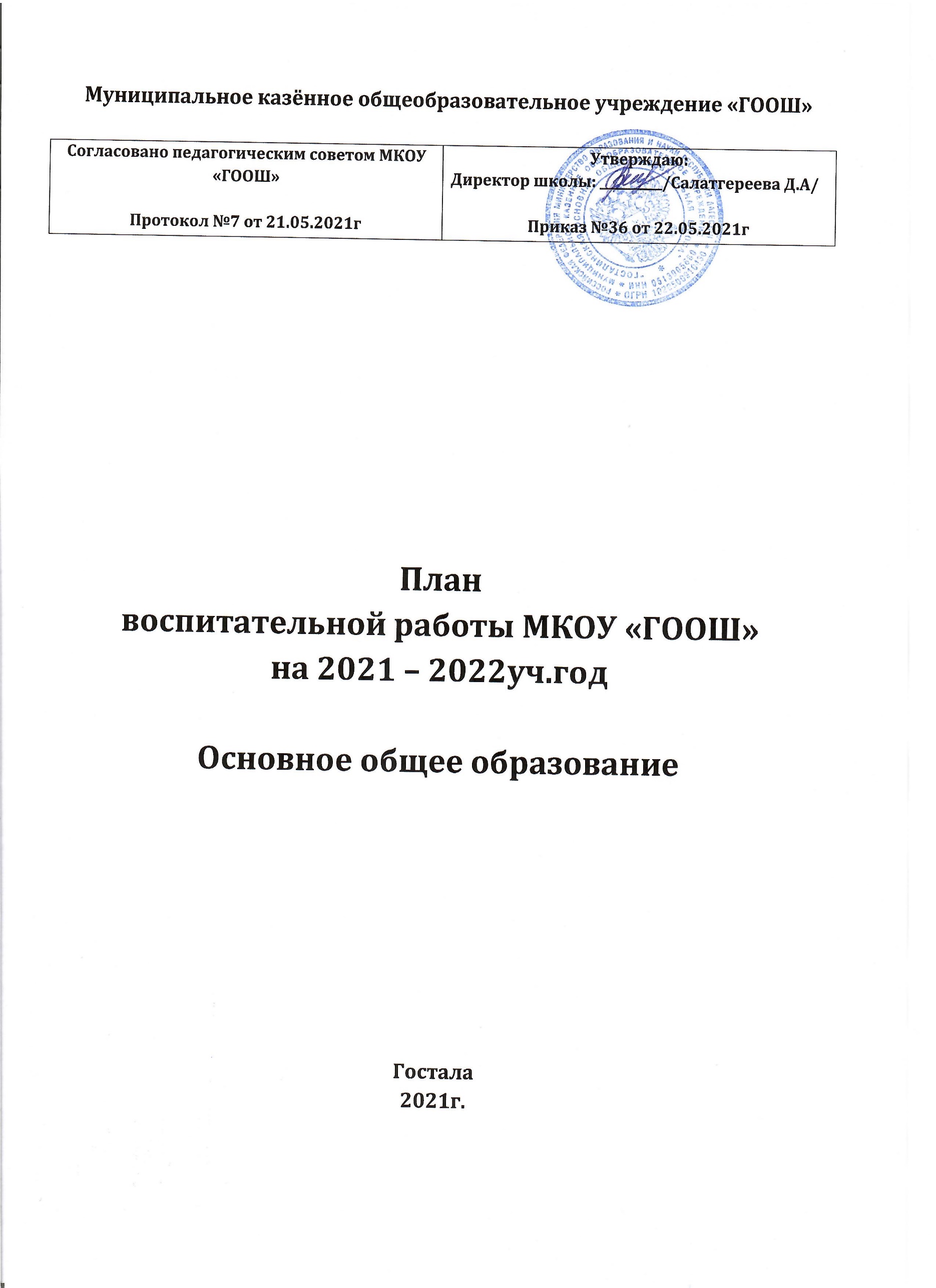 НА 2021-2022 УЧЕБНЫЙ ГОД ОСНОВНОЕ ОБЩЕЕ ОБРАЗОВАНИЕПЛАН ВОСПИТАТЕЛЬНОЙ РАБОТЫ ШКОЛЫНА 2021-2022 УЧЕБНЫЙ ГОД ОСНОВНОЕ ОБЩЕЕ ОБРАЗОВАНИЕПЛАН ВОСПИТАТЕЛЬНОЙ РАБОТЫ ШКОЛЫНА 2021-2022 УЧЕБНЫЙ ГОД ОСНОВНОЕ ОБЩЕЕ ОБРАЗОВАНИЕПЛАН ВОСПИТАТЕЛЬНОЙ РАБОТЫ ШКОЛЫНА 2021-2022 УЧЕБНЫЙ ГОД ОСНОВНОЕ ОБЩЕЕ ОБРАЗОВАНИЕПЛАН ВОСПИТАТЕЛЬНОЙ РАБОТЫ ШКОЛЫНА 2021-2022 УЧЕБНЫЙ ГОД ОСНОВНОЕ ОБЩЕЕ ОБРАЗОВАНИЕПЛАН ВОСПИТАТЕЛЬНОЙ РАБОТЫ ШКОЛЫНА 2021-2022 УЧЕБНЫЙ ГОД ОСНОВНОЕ ОБЩЕЕ ОБРАЗОВАНИЕПЛАН ВОСПИТАТЕЛЬНОЙ РАБОТЫ ШКОЛЫНА 2021-2022 УЧЕБНЫЙ ГОД ОСНОВНОЕ ОБЩЕЕ ОБРАЗОВАНИЕПЛАН ВОСПИТАТЕЛЬНОЙ РАБОТЫ ШКОЛЫНА 2021-2022 УЧЕБНЫЙ ГОД ОСНОВНОЕ ОБЩЕЕ ОБРАЗОВАНИЕПЛАН ВОСПИТАТЕЛЬНОЙ РАБОТЫ ШКОЛЫНА 2021-2022 УЧЕБНЫЙ ГОД ОСНОВНОЕ ОБЩЕЕ ОБРАЗОВАНИЕМодуль  «Ключевые общешкольные дела»Модуль  «Ключевые общешкольные дела»Модуль  «Ключевые общешкольные дела»Модуль  «Ключевые общешкольные дела»Модуль  «Ключевые общешкольные дела»Модуль  «Ключевые общешкольные дела»Модуль  «Ключевые общешкольные дела»Модуль  «Ключевые общешкольные дела»Модуль  «Ключевые общешкольные дела»Дела Классы  Классы  Классы  Ориентировочное время проведения Ориентировочное время проведения Ориентировочное время проведения Ответственные Ответственные День знанийТоржественная линейка6-9 6-9 6-9 1 сентября 1 сентября 1 сентября Заместитель директора по УВРЗаместитель директора по УВРМеждународный деньраспространения грамотности6-96-96-98 сентября8 сентября8 сентябряЗаместитель директора по УВРКлассные руководителиЗаместитель директора по УВРКлассные руководителиДень рождения Расула Гамзатова. Конкурс на лучшее чтение стихов Р.Гамзатова.6-96-96-910 сентября10 сентября10 сентябряПедорганизатор,Классные руководителиПедорганизатор,Классные руководителиДень Единства народов Дагестана6-9 6-9 6-9 14 сентября14 сентября14 сентябряЗаместитель директора по УВРКлассные руководителиЗаместитель директора по УВРКлассные руководителиОсенний кросс6-9 6-9 6-9 18 сентябрь 18 сентябрь 18 сентябрь Заместитель директора по УВРКлассные руководителиЗаместитель директора по УВРКлассные руководителиВсероссийская акция «Днифинансовой грамотностив учебных заведениях» 6-9 6-9 6-9 сентябрь - октябрьсентябрь - октябрьсентябрь - октябрьЗаместитель директора по УВР Классные руководителиЗаместитель директора по УВР Классные руководителиОрганизация участия школьников во Всероссийской олимпиаде по разным предметам:Проведение школьного тура предметных олимпиадПодведение итогов.6-9 6-9 6-9 октябрьоктябрьоктябрьЗаместители директора по УВРУчителя-предметникиКлассные руководителиЗаместители директора по УВРУчителя-предметникиКлассные руководителиМеждународный день пожилых людей             6-9 6-9 6-9 1 октября1 октября1 октябряЗаместитель директора по УВРКлассные руководителиЗаместитель директора по УВРКлассные руководителиМеждународный день учителя. Общешкольная линейка.6-9 6-9 6-9 5 октября5 октября5 октябряЗаместитель директора по УВРЗаместитель директора по УВРВсероссийский урок энергосбережения#Вместе ярче6-9 6-9 6-9 октябрьоктябрьоктябрьЗаместитель директора по УВРКлассные руководителиЗаместитель директора по УВРКлассные руководителиМесячник по благоустройству6-9 6-9 6-9 октябрьоктябрьоктябрьЗаместитель директора по УВРКлассные руководителиЗаместитель директора по УВРКлассные руководителиМеждународный день школьных библиотек6-9 6-9 6-9 октябрьоктябрьоктябрьЗаместитель директора по УВРКлассные руководителиЗаместитель директора по УВРКлассные руководители125 лет со дня рождения великого русского поэта С.А. Есенина6-9 6-9 6-9 третья неделя октябрятретья неделя октябрятретья неделя октябряУчителя русского языка и литературыУчителя русского языка и литературыДень словаря6-9 6-9 6-9 22октября22октября22октябряУчителя русского языкаУчителя русского языкаДень рождения Суворова 6-9 6-9 6-9 24 октября24 октября24 октябряУчителя историиУчителя истории«Осенний бал»Организация участия школьников во Всероссийской олимпиаде по разным предметам:Проведение районного тура предметных олимпиадПодведение итогов.6-9 6-9 6-9 ноябрьноябрьноябрьЗаместитель директора по УВРУчителя-предметникиКлассные руководителиЗаместитель директора по УВРУчителя-предметникиКлассные руководителиДень народного единства6-9 6-9 6-9 ноябрьноябрьноябрьЗаместитель директора по УВРКлассные руководителиЗаместитель директора по УВРКлассные руководителиМеждународный Деньтолерантности 6-9 6-9 6-9 16 ноября16 ноября16 ноябряЗаместитель директора по УВРКлассные руководителиЗаместитель директора по УВРКлассные руководителиДень матери в России6-9 6-9 6-9 25 ноября25 ноября25 ноябряЗаместитель директора по УВР Классные руководителиЗаместитель директора по УВР Классные руководителиОрганизация участия школьников во Всероссийской олимпиаде по разным предметам:Проведение районного тура предметных олимпиадПодведение итогов, награждение победителей6-9 6-9 6-9 декабрьдекабрьдекабрьЗаместитель директора по УВРУчителя-предметникиКлассные руководителиЗаместитель директора по УВРУчителя-предметникиКлассные руководителиМеждународный день инвалидов6-9 6-9 6-9 декабрьдекабрьдекабрьЗаместитель директора по УВР Классные руководителиЗаместитель директора по УВР Классные руководителиКонкурс чтецов «Вечен ваш подвиг в сердцах поколений грядущих»6-9 6-9 6-9 февральфевральфевральЗаместитель директора по УВР Классные руководителиЗаместитель директора по УВР Классные руководителиКонкурс новогоднего оформления кабинетов6-9 6-9 6-9 декабрьдекабрьдекабрьЗаместитель директора по УВР Классные руководителиЗаместитель директора по УВР Классные руководителиНовогодний карнавал6-9 6-9 6-9 декабрьдекабрьдекабрьЗаместитель директора по УВР Классные руководителиЗаместитель директора по УВР Классные руководителиИтоги  I полугодия6-9 6-9 6-9 декабрьдекабрьдекабрьЗаместитель директора по УВР Классные руководителиЗаместитель директора по УВР Классные руководителиВахта памяти  «Ленинградский День Победы»6-9 6-9 6-9 январьянварьянварьЗаместитель директора по УВР Классные руководителиЗаместитель директора по УВР Классные руководителиДень российской науки(8 февраля)6-9 6-9 6-9 февральфевральфевральЗаместитель директора по УВР Классные руководителиЗаместитель директора по УВР Классные руководителиМеждународный день родногоязыка (21 февраля)6-9 6-9 6-9 февральфевральфевральКлассные руководителиКлассные руководителиДень защитника ОтечестваСпортивные состязания(23 февраля)6-9 6-9 6-9 февральфевральфевральЗаместитель директора по УВР Учителя физической культурыКлассные руководителиЗаместитель директора по УВР Учителя физической культурыКлассные руководителиМеждународный женский день(8 марта)6-9 6-9 6-9 мартмартмартЗаместитель директора по УВРКлассные руководителиЗаместитель директора по УВРКлассные руководителиВсероссийская неделя детской и юношеской книги6-9 6-9 6-9 22 марта-27 марта22 марта-27 марта22 марта-27 мартаЗаместитель директора по УВР Классные руководителиЗаместитель директора по УВР Классные руководителиВсероссийская неделя музыки для детей и юношества6-9 6-9 6-9 22 марта-27 марта22 марта-27 марта22 марта-27 мартаЗаместитель директора по УВР Классные руководителиЗаместитель директора по УВР Классные руководителиДень пожарной охраны. Тематический урок ОБЖ6-9 6-9 6-9 апрельапрельапрельПедагог – организаторПедагог – организаторДень космонавтики.Гагаринский урок «Космос - это мы».6-9 6-9 6-9 апрельапрельапрельЗаместитель директора по УВР Классные руководителиЗаместитель директора по УВР Классные руководителиМесячник по благоустройству6-9 6-9 6-9 апрельапрельапрельЗаместитель директора по УВР Классные руководителиЗаместитель директора по УВР Классные руководители«День здоровья»6-96-96-9маймаймайЗаместитель директора по УВР Классные руководителиЗаместитель директора по УВР Классные руководителиДень Победы советского народа в Великой Отечественной войне.Конкурс инсценированной песни.6-9 6-9 6-9 маймаймайЗаместитель директора по УВР Классные руководителиЗаместитель директора по УВР Классные руководителиДень славянской письменности икультуры6-9 6-9 6-9 маймаймайЗаместитель директора по УВР Учителя русского языка и литературыЗаместитель директора по УВР Учителя русского языка и литературыПоследний звонок6-9 6-9 6-9 маймаймайЗаместитель директора по УВР Классные руководителиЗаместитель директора по УВР Классные руководителиОрганизация участия школьников в олимпиадах, в том числе в интернет-олимпиадах по различным направлениям науки и техники, использование сетевых интернет- ресурсов для самореализации учащихся5-95-95-9в течениеучебного годав течениеучебного годав течениеучебного годаЗаместители директора по УВКлассные руководителиЗаместители директора по УВКлассные руководителиМодуль «Школьный урок»Модуль «Школьный урок»Модуль «Школьный урок»Модуль «Школьный урок»Модуль «Школьный урок»Модуль «Школьный урок»Модуль «Школьный урок»Модуль «Школьный урок»Модуль «Школьный урок»Дела Классы Классы Классы Ориентировочное время проведения Ориентировочное время проведения Ориентировочное время проведения Ответственные Ответственные согласно индивидуальным планам работы учителей-предметниковсогласно индивидуальным планам работы учителей-предметниковсогласно индивидуальным планам работы учителей-предметниковсогласно индивидуальным планам работы учителей-предметниковсогласно индивидуальным планам работы учителей-предметниковсогласно индивидуальным планам работы учителей-предметниковсогласно индивидуальным планам работы учителей-предметниковсогласно индивидуальным планам работы учителей-предметниковсогласно индивидуальным планам работы учителей-предметниковМодуль  «Классное руководство»Модуль  «Классное руководство»Модуль  «Классное руководство»Модуль  «Классное руководство»Модуль  «Классное руководство»Модуль  «Классное руководство»Модуль  «Классное руководство»Модуль  «Классное руководство»Модуль  «Классное руководство»Дела Классы Классы Классы Ориентировочное время проведения Ориентировочное время проведения Ответственные Ответственные Ответственные МО «Планирование воспитательной работы на 2021– 2022»Методическая помощь начинающим классным руководителям5-9 5-9 5-9 сентябрьсентябрьЗаместитель директора по УВРКлассные руководителиЗаместитель директора по УВРКлассные руководителиЗаместитель директора по УВРКлассные руководителиТематические консультации для классных руководителей5-9 5-9 5-9 октябрьоктябрьЗаместители директора по УВР Председатель МО классных руководителейЗаместители директора по УВР Председатель МО классных руководителейЗаместители директора по УВР Председатель МО классных руководителейРейд «Внешний вид ученика»5-9 5-9 5-9 октябрьоктябрьЗаместители директора по УВР Председатель МО классных руководителейЗаместители директора по УВР Председатель МО классных руководителейЗаместители директора по УВР Председатель МО классных руководителейВыборочная проверка рабочей документации классных руководителей:Календарное планирование на четверть и на годЖурнал инструктажа учащихся по ТБ во время проведения экскурсий и других внеклассных и внешкольных мероприятийПроверка дневников учащихся по классам с последующим анализом состояния документа5-9 5-9 5-9 октябрьоктябрьЗаместители директора по УВР  Председатель МО классных руководителейЗаместители директора по УВР  Председатель МО классных руководителейЗаместители директора по УВР  Председатель МО классных руководителейМониторинг состояния работы с родителями учащихся.5-95-95-9октябрьоктябрьЗаместители директора по УВР Председатель  МО классных руководителейЗаместители директора по УВР Председатель  МО классных руководителейЗаместители директора по УВР Председатель  МО классных руководителейШкольный семинар для классных руководителей по проблемам воспитания с привлечением специалистов.5-9 5-9 5-9 ноябрьноябрьЗаместитель директора по УВР Классные руководителиЗаместитель директора по УВР Классные руководителиЗаместитель директора по УВР Классные руководителиПроведение расширенного МО классных руководителей для подведения промежуточных итогов воспитательной деятельности классов и школы.5-9 5-9 5-9 декабрьдекабрьЗаместитель директора по УВР Председатель МО классных руководителейЗаместитель директора по УВР Председатель МО классных руководителейЗаместитель директора по УВР Председатель МО классных руководителейВыборочная проверка рабочей документации классных руководителей:Календарное планирование на четверть и на годЖурнал инструктажа учащихся по ТБ во время проведения экскурсий и других внеклассных и внешкольных мероприятийПроверка дневников учащихся по классам и параллелям с последующим анализом состояния документа5-95-95-9декабрьдекабрьЗаместитель директора по УВРЗаместитель директора по УВРЗаместитель директора по УВРПроведение расширенного МО классных руководителей для подведения промежуточных итогов воспитательной деятельности классов и школы.5-9 5-9 5-9 мартмартЗаместитель директора по УВР Классные руководителиЗаместитель директора по УВР Классные руководителиЗаместитель директора по УВР Классные руководителиВыборочная проверка рабочей документации классных руководителей:Календарное планирование на четверть и на годЖурнал инструктажа учащихся по ТБ во время проведения экскурсий и других внеклассных и внешкольных мероприятийПроверка дневников учащихся по классам и параллелям с последующим анализом состояния документа5-95-95-9мартмартЗаместитель директора по УВР Заместитель директора по УВР Заместитель директора по УВР Мониторинг состояния работы с родителями учащихся:5-95-95-9мартмартЗаместитель директора по УВР Заместитель директора по УВР Заместитель директора по УВР Журнал инструктажа учащихся по ТБ во время проведения экскурсий и других внеклассных и внешкольных мероприятий5-95-95-9мартмартЗаместитель директора по УВРЗаместитель директора по УВРЗаместитель директора по УВРСдача отчётов о проведённой воспитательной работе за прошедший год, полного анализа деятельности классного руководителя, постановка целей и задач на следующий учебный год.Оформление классной документации.Подготовка списков учащихся на осенний медосмотр.Подготовка общешкольного информационно-аналитического отчёта по воспитательной работе.Размещение информации по итогам воспитательной работы на сайте школы.5-9 5-9 5-9 май-июньмай-июньЗаместитель директора по УВРЗаместитель директора по УВРЗаместитель директора по УВРЖурнал инструктажа учащихся по ТБ во время проведения экскурсий и других внеклассных и внешкольных мероприятий5-9 5-9 5-9 маймайЗаместитель директора по УВРЗаместитель директора по УВРЗаместитель директора по УВРТематические консультации для классных руководителей: изучение государственных символов Российской Федерациизащита прав ребенкаосновные формы и направления работы с семьейразвитие коллектива классапрофилактика девиантного поведения учащихсясотрудничество с правоохранительными органамитематика и методика проведения классных часованализ эффективности воспитательного процесса в классахоткрытые классные часы: формы и методики проведения, цели и задачи, прогнозы и результаты.5-95-95-9в течениеучебного годав течениеучебного годаЗаместитель директора по УВРЗаместитель директора по УВРЗаместитель директора по УВРУчастие классных руководителей в конференциях, семинарах, круглых столах районного, регионального и всероссийского уровня.Представление опыта воспитательной работы классных руководителей и школы на школьном сайте, а также в социальных сетях и в других интернет -ресурсах с целью его популяризации; 5-9 5-9 5-9 в течениеучебного годав течениеучебного годаЗаместитель директора по УВРКлассные руководителиЗаместитель директора по УВРКлассные руководителиЗаместитель директора по УВРКлассные руководителиУчастие классных руководителей и педагогов дополнительного образования в профессиональных конкурсах в рамках ПНП «Образование»: «Сердце отдаю детям», «Воспитать человека», «Лучший классный руководитель», «Лучший педагог доп. образования» и др.5-95-95-9в течениеучебного годав течениеучебного годаЗаместитель директора по УВРЗаместитель директора по УВРЗаместитель директора по УВРПрохождение курсов повышения квалификации для педагогов - классных руководителей, специалистов воспитательной службы и педагогов дополнительного образования:5-9 5-9 5-9 в течениеучебного годав течениеучебного годаЗаместитель директора по УВРЗаместитель директора по УВРЗаместитель директора по УВРУчастие в мониторинговых исследованиях по проблемам воспитательной работы, проводимых в районе5-9 5-9 5-9 в течениеучебного годав течениеучебного годаЗаместитель директора по УВРЗаместитель директора по УВРЗаместитель директора по УВРПосещение открытых мероприятий по учебным предметам, анализ воспитательных задач и целей с последующим обсуждением5-95-95-9в течениеучебного годав течениеучебного годаЗаместитель директора по УВРЗаместитель директора по УВРЗаместитель директора по УВРПосещение уроков и предметных недель, посвящённых учебным предметам с последующим обсуждением и анализом итогов проведённых мероприятий;5-95-95-9в течениеучебного годав течениеучебного годаЗаместители директора по УВРЗаместители директора по УВРЗаместители директора по УВРМониторинги по классам и параллелям:Уровня воспитанности учащихся;Уровня правовой образованности учащихся;Уровня активности участия учащихся во внеклассных и внешкольных мероприятиях5-9 5-9 5-9 в течениеучебного годав течениеучебного годаЗаместитель директора по УВРЗаместитель директора по УВРЗаместитель директора по УВРМодуль «Курсы внеурочной деятельности»Модуль «Курсы внеурочной деятельности»Модуль «Курсы внеурочной деятельности»Модуль «Курсы внеурочной деятельности»Модуль «Курсы внеурочной деятельности»Модуль «Курсы внеурочной деятельности»Модуль «Курсы внеурочной деятельности»Модуль «Курсы внеурочной деятельности»Модуль «Курсы внеурочной деятельности»Дела Дела Дела Классы Классы Ориентировочное время проведения Ориентировочное время проведения Ориентировочное время проведения Ответственные Данный модуль реализуется в соответствии с учебными планами внеурочной деятельностиДанный модуль реализуется в соответствии с учебными планами внеурочной деятельностиДанный модуль реализуется в соответствии с учебными планами внеурочной деятельностиДанный модуль реализуется в соответствии с учебными планами внеурочной деятельностиДанный модуль реализуется в соответствии с учебными планами внеурочной деятельностиДанный модуль реализуется в соответствии с учебными планами внеурочной деятельностиДанный модуль реализуется в соответствии с учебными планами внеурочной деятельностиДанный модуль реализуется в соответствии с учебными планами внеурочной деятельностиДанный модуль реализуется в соответствии с учебными планами внеурочной деятельностиМодуль «Работа с родителями»Модуль «Работа с родителями»Модуль «Работа с родителями»Модуль «Работа с родителями»Модуль «Работа с родителями»Модуль «Работа с родителями»Модуль «Работа с родителями»Модуль «Работа с родителями»Модуль «Работа с родителями»Дела Дела Классы Классы Классы Ориентировочное время проведения Ориентировочное время проведения Ориентировочное время проведения Ответственные Семейный конкурс по безопасности дорожного движения «Родители-водители»Семейный конкурс по безопасности дорожного движения «Родители-водители»5-9 5-9 5-9 сентябрьсентябрьсентябрьОтветственный за ПДДТТМероприятия, направленные на формирование компетентной родительской общественности школы:Участие родителей в формировании Совета отцов школы;Формирование общешкольного родительского комитета;Мероприятия, направленные на формирование компетентной родительской общественности школы:Участие родителей в формировании Совета отцов школы;Формирование общешкольного родительского комитета;5-9 5-9 5-9 сентябрьсентябрьсентябрьЗаместители директора по УВРКлассные руководителиПроведение спортивных  праздников:«Папа, мама и я — спортивная семья»«Семейные игры»Проведение спортивных  праздников:«Папа, мама и я — спортивная семья»«Семейные игры»5-95-95-9январь -февральянварь -февральянварь -февральУчителя физической культурыМеждународный	день семьи.Международный	день семьи.5-9 5-9 5-9 маймаймайЗаместитель директора по УВР Классные руководителиЗнакомство родительской общественности с нормативными документами, регламентирующими деятельность школы:Всеобщая декларация прав человека,Декларация прав ребёнка,Конвенция о правах ребёнка,Конституция РФ,Семейный кодекс,Закон об образовании,Работа родительского лектория с привлечением специалистов: работников здравоохранения, психологов, социологов , работников МВД, прокуратуры и др.Работа совета профилактики с участием родителей по коррекции поведения и успеваемости учащихся, склонных к нарушениям различного характера  Консультации для родителей учащихся по вопросам воспитания, образования, профориентации и др.Посещение уроков представителями родительской общественностиВстречи с администрацией школы и учителями-предметниками для выработки стратегии совместной деятельности по повышению уровня образованности и воспитанности учащихсяЗнакомство родительской общественности с нормативными документами, регламентирующими деятельность школы:Всеобщая декларация прав человека,Декларация прав ребёнка,Конвенция о правах ребёнка,Конституция РФ,Семейный кодекс,Закон об образовании,Работа родительского лектория с привлечением специалистов: работников здравоохранения, психологов, социологов , работников МВД, прокуратуры и др.Работа совета профилактики с участием родителей по коррекции поведения и успеваемости учащихся, склонных к нарушениям различного характера  Консультации для родителей учащихся по вопросам воспитания, образования, профориентации и др.Посещение уроков представителями родительской общественностиВстречи с администрацией школы и учителями-предметниками для выработки стратегии совместной деятельности по повышению уровня образованности и воспитанности учащихся5-9 5-9 5-9 в течениеучебного годав течениеучебного годав течениеучебного годаЗаместители директора по УВРПроведение «Дня открытых дверей» для родителей с возможностью посещения учебных и внеклассных занятийПроведение «Дня открытых дверей» для родителей с возможностью посещения учебных и внеклассных занятий5-95-95-9по плану школыпо плану школыпо плану школыЗаместители директора по УВРПроведение родительских собраний различной воспитательной тематики:О внутришкольном распорядкеО формировании  здорового  образа жизниО безопасном поведении учащихся в школе, общественных местах и домаО психофизическом развитии детей и подростковО подготовке к итоговым аттестациям в режиме ЕГЭ и ГИАУчастие несовершеннолетних в несанкционированных митингах и акцияхО режиме дня школьниковО соблюдении принципов информационной безопасности учащихсяО школьном пропускном режиме и обеспечении безопасности детей, находящихся в школеО профилактике применения  насилия в семьеО родительском контроле  за поведением несовершеннолетнихПроведение родительских собраний различной воспитательной тематики:О внутришкольном распорядкеО формировании  здорового  образа жизниО безопасном поведении учащихся в школе, общественных местах и домаО психофизическом развитии детей и подростковО подготовке к итоговым аттестациям в режиме ЕГЭ и ГИАУчастие несовершеннолетних в несанкционированных митингах и акцияхО режиме дня школьниковО соблюдении принципов информационной безопасности учащихсяО школьном пропускном режиме и обеспечении безопасности детей, находящихся в школеО профилактике применения  насилия в семьеО родительском контроле  за поведением несовершеннолетних5-95-95-9в течениеучебного годав течениеучебного годав течениеучебного годаЗаместители директора по УВРКлассные руководителиКонтроль работы  классных  и общешкольного  родительских комитетов.Контроль работы  классных  и общешкольного  родительских комитетов.5-9 5-9 5-9 в течениеучебного годав течениеучебного годав течениеучебного годаЗаместители директора по УВРКлассные руководителиРабота родительских комитетов классов и школы:Организация работы родительских университетов с участием специалистов в области юриспруденции, здравоохранения, педагогики, психологии.Тематические беседы для педагогического коллектива под общей темой «Семья и законы»Тематические родительские собрания, посвящённые вопросам безопасного поведения детей  в рамках родительского всеобучаРабота родительских комитетов классов и школы:Организация работы родительских университетов с участием специалистов в области юриспруденции, здравоохранения, педагогики, психологии.Тематические беседы для педагогического коллектива под общей темой «Семья и законы»Тематические родительские собрания, посвящённые вопросам безопасного поведения детей  в рамках родительского всеобуча5-95-95-9в течениеучебного годав течениеучебного годав течениеучебного годаЗаместители директора по УВРКлассные руководителиМодуль «Самоуправление»Модуль «Самоуправление»Модуль «Самоуправление»Модуль «Самоуправление»Модуль «Самоуправление»Модуль «Самоуправление»Модуль «Самоуправление»Модуль «Самоуправление»Модуль «Самоуправление»Дела Дела Дела Классы Классы Ориентировочное время проведения Ориентировочное время проведения Ориентировочное время проведения Ответственные Заседания Совета старшеклассниковЗаседания Совета старшеклассниковЗаседания Совета старшеклассников8-98-91 раз в месяц1 раз в месяц1 раз в месяцЗаместитель директора по УВРСбор представителей классовСбор представителей классовСбор представителей классов5-95-9сентябрьсентябрьсентябрьЗаместитель директора по УВРСбор Совета старшеклассников и представителей классовСбор Совета старшеклассников и представителей классовСбор Совета старшеклассников и представителей классов5-95-91 раз в месяц1 раз в месяц1 раз в месяцЗаместитель директора по УВРУчастие в школьных мероприятиях и в мероприятиях по плану района.Участие в школьных мероприятиях и в мероприятиях по плану района.Участие в школьных мероприятиях и в мероприятиях по плану района.5-95-9В течение учебного годаВ течение учебного годаВ течение учебного годаАктив классов Заместитель директора по УВРУчаствовать в проектах  РДШУчаствовать в проектах  РДШУчаствовать в проектах  РДШ5-95-9В течение учебного годаВ течение учебного годаВ течение учебного годаСовет старшеклассниковМодуль  «Профориентация»Модуль  «Профориентация»Модуль  «Профориентация»Модуль  «Профориентация»Модуль  «Профориентация»Модуль  «Профориентация»Модуль  «Профориентация»Модуль  «Профориентация»Модуль  «Профориентация»Дела Дела Дела Классы Классы Ориентировочное время проведения Ориентировочное время проведения Ориентировочное время проведения Ответственные Мероприятие по профессиональной ориентации: «Арт профессии»Мероприятие по профессиональной ориентации: «Арт профессии»Мероприятие по профессиональной ориентации: «Арт профессии»5-95-9третья неделя октябрятретья неделя октябрятретья неделя октябряКлассные руководителиЕдиный урок «Ты – предприниматель»Единый урок «Ты – предприниматель»Единый урок «Ты – предприниматель»5-95-9апрельапрельапрельЗаместитель директора по УВР Классные руководителиУчастие в федеральном проекте «Успех каждого ребенка» национального проекта «Образование» на портале «ПроеКТОриЯ»Участие в федеральном проекте «Успех каждого ребенка» национального проекта «Образование» на портале «ПроеКТОриЯ»Участие в федеральном проекте «Успех каждого ребенка» национального проекта «Образование» на портале «ПроеКТОриЯ»5-95-9в течениеучебного годав течениеучебного годав течениеучебного годаЗаместители директора по УВР учителя предметникиВсероссийская акция " Урок цифры"Всероссийская акция " Урок цифры"Всероссийская акция " Урок цифры"5-95-9в течениеучебного годав течениеучебного годав течениеучебного годаЗаместители директора по УВР, учителя информатики	Организация 	тематических классных часов  	Организация 	тематических классных часов  	Организация 	тематических классных часов  5-95-9В течение годаВ течение годаВ течение годаКлассные руководителиПоведение классных мероприятий «Профессии наших родителей»  Поведение классных мероприятий «Профессии наших родителей»  Поведение классных мероприятий «Профессии наших родителей»  5-95-9В течение годаВ течение годаВ течение годаКлассные руководителиОформление классных стендов о профессии  Оформление классных стендов о профессии  Оформление классных стендов о профессии  5-95-9В течение годаВ течение годаВ течение годаКлассные руководителиОрганизация и проведение экскурсий на различные предприятия Организация и проведение экскурсий на различные предприятия Организация и проведение экскурсий на различные предприятия 5-95-9В течение годаВ течение годаВ течение годаКлассные руководителиПосещение районных и городских мероприятий профориентационной направленности:Ярмарка профессийГоризонты образованияМир профессийЗнакомство с принципами работы Биржи труда в районе.Посещение районных и городских мероприятий профориентационной направленности:Ярмарка профессийГоризонты образованияМир профессийЗнакомство с принципами работы Биржи труда в районе.Посещение районных и городских мероприятий профориентационной направленности:Ярмарка профессийГоризонты образованияМир профессийЗнакомство с принципами работы Биржи труда в районе.5-95-9в течениеучебного годав течениеучебного годав течениеучебного годаКлассные руководителиМодуль «Служба психолого-педагогического сопровождения»Модуль «Служба психолого-педагогического сопровождения»Модуль «Служба психолого-педагогического сопровождения»Модуль «Служба психолого-педагогического сопровождения»Модуль «Служба психолого-педагогического сопровождения»Модуль «Служба психолого-педагогического сопровождения»Модуль «Служба психолого-педагогического сопровождения»Модуль «Служба психолого-педагогического сопровождения»Модуль «Служба психолого-педагогического сопровождения»Дела Дела Дела Классы Классы Ориентировочное время проведения Ориентировочное время проведения Ориентировочное время проведения Ответственные Организация работы социальной службы школы:Утверждение планов работы социальных педагоговУтверждение графика проведения мероприятий, направленных на сохранение и улучшение социального климата в школьном коллективеСоставление социального паспорта школы на основании социальных паспортов классовОрганизация работы социальной службы школы:Утверждение планов работы социальных педагоговУтверждение графика проведения мероприятий, направленных на сохранение и улучшение социального климата в школьном коллективеСоставление социального паспорта школы на основании социальных паспортов классовОрганизация работы социальной службы школы:Утверждение планов работы социальных педагоговУтверждение графика проведения мероприятий, направленных на сохранение и улучшение социального климата в школьном коллективеСоставление социального паспорта школы на основании социальных паспортов классов5-95-9Август-сентябрьАвгуст-сентябрьАвгуст-сентябрьАкция «Внимание – дети!»Обновление информационных материалов на стендах в холле школы, классные уголки«Правила дорожного движения»Беседы:Твой путь в школу (самый безопасный маршрут).Как мы знаем правила дорожного движения.Наш путь в школу и новые безопасные маршруты.Беседы и практические занятия:Наш безопасный путь в школу.Правила дорожного движения – закон улиц и дорог.Будь бдителен по дороге в школу. Опасные ситуации на дороге.Беседы и практические занятия:Правила дорожного движения – закон жизни.Обязанности водителей, пешеходов и пассажиров.Проведение занятия «Безопасный путь в школу и домой», создание индивидуальных маршрутов учащихсяАкция «Внимание – дети!»Обновление информационных материалов на стендах в холле школы, классные уголки«Правила дорожного движения»Беседы:Твой путь в школу (самый безопасный маршрут).Как мы знаем правила дорожного движения.Наш путь в школу и новые безопасные маршруты.Беседы и практические занятия:Наш безопасный путь в школу.Правила дорожного движения – закон улиц и дорог.Будь бдителен по дороге в школу. Опасные ситуации на дороге.Беседы и практические занятия:Правила дорожного движения – закон жизни.Обязанности водителей, пешеходов и пассажиров.Проведение занятия «Безопасный путь в школу и домой», создание индивидуальных маршрутов учащихсяАкция «Внимание – дети!»Обновление информационных материалов на стендах в холле школы, классные уголки«Правила дорожного движения»Беседы:Твой путь в школу (самый безопасный маршрут).Как мы знаем правила дорожного движения.Наш путь в школу и новые безопасные маршруты.Беседы и практические занятия:Наш безопасный путь в школу.Правила дорожного движения – закон улиц и дорог.Будь бдителен по дороге в школу. Опасные ситуации на дороге.Беседы и практические занятия:Правила дорожного движения – закон жизни.Обязанности водителей, пешеходов и пассажиров.Проведение занятия «Безопасный путь в школу и домой», создание индивидуальных маршрутов учащихся5-95-9Август-сентябрьАвгуст-сентябрьАвгуст-сентябрьЗаместитель директора по УВРКлассные руководители Декада информационно-просветительских мероприятий, направленных на противодействие терроризму, экстремизму, фашизму.Урок-конференция «Терроризм – угроза обществу 21 века». (6-8 классы)Тематический урок «Понятие террор и терроризм» (9 классыКлассный час «Осторожно, экстремизм» (6-9 классы)Декада информационно-просветительских мероприятий, направленных на противодействие терроризму, экстремизму, фашизму.Урок-конференция «Терроризм – угроза обществу 21 века». (6-8 классы)Тематический урок «Понятие террор и терроризм» (9 классыКлассный час «Осторожно, экстремизм» (6-9 классы)Декада информационно-просветительских мероприятий, направленных на противодействие терроризму, экстремизму, фашизму.Урок-конференция «Терроризм – угроза обществу 21 века». (6-8 классы)Тематический урок «Понятие террор и терроризм» (9 классыКлассный час «Осторожно, экстремизм» (6-9 классы)5-95-9первая неделя сентябряпервая неделя сентябряпервая неделя сентябряЗаместитель директора по УВРКлассные руководителиНеделя безопасности детей и подростков.Классный час «День Интернета в России» (1-9 классы)Тематическое занятие «Безопасность несовершеннолетних в глобальной сети и социуме»Неделя безопасности детей и подростков.Классный час «День Интернета в России» (1-9 классы)Тематическое занятие «Безопасность несовершеннолетних в глобальной сети и социуме»Неделя безопасности детей и подростков.Классный час «День Интернета в России» (1-9 классы)Тематическое занятие «Безопасность несовершеннолетних в глобальной сети и социуме»5-95-9первая неделя сентябряпервая неделя сентябряпервая неделя сентябряЗаместитель директора по УВРКлассные руководителиОперативно – профилактическое мероприятие «Школа»:Родительские собрания «Дети идут в школу»Классные часы «Как я готов к школе»Рейд по проверке посещаемости, внешнего вида  и готовности к занятиям.Оперативно – профилактическое мероприятие «Школа»:Родительские собрания «Дети идут в школу»Классные часы «Как я готов к школе»Рейд по проверке посещаемости, внешнего вида  и готовности к занятиям.Оперативно – профилактическое мероприятие «Школа»:Родительские собрания «Дети идут в школу»Классные часы «Как я готов к школе»Рейд по проверке посещаемости, внешнего вида  и готовности к занятиям.5-95-9сентябрьсентябрьсентябрьЗаместитель директора по УВРКлассные руководителиВсероссийский урок безопасности школьников в сети Интернет:Урок - беседа «10 правил безопасности в интернете» (6-8 классы)Тематическое занятие «Киберугрозы современности: главные правила их распознавания и предотвращения» (9 класс)Всероссийский урок безопасности школьников в сети Интернет:Урок - беседа «10 правил безопасности в интернете» (6-8 классы)Тематическое занятие «Киберугрозы современности: главные правила их распознавания и предотвращения» (9 класс)Всероссийский урок безопасности школьников в сети Интернет:Урок - беседа «10 правил безопасности в интернете» (6-8 классы)Тематическое занятие «Киберугрозы современности: главные правила их распознавания и предотвращения» (9 класс)5-95-9октябрьоктябрьоктябрьЗаместитель директора по УВРКлассные руководителиСоциально-педагогическое тестированиеСоциально-педагогическое тестированиеСоциально-педагогическое тестирование5-95-9октябрьоктябрьоктябрьЗаместитель директора по УВРНеделя толерантностиНеделя толерантностиНеделя толерантности5-95-9ноябрьноябрьноябрьЗаместитель директора по УВРКлассные руководителиМесяц правовых знанийВыставка в библиотеке «Правовая культура человека»Викторина «Твои права и обязанности»Дискуссия «Тревожная кнопка»Викторина «На страже порядка»День прав человека. «Уроки правовой грамотности»Классный час «День Конституции Российской Федерации. Конституция – основной закон нашей жизни»Классный час «Международный день борьбы с коррупцией»Месяц правовых знанийВыставка в библиотеке «Правовая культура человека»Викторина «Твои права и обязанности»Дискуссия «Тревожная кнопка»Викторина «На страже порядка»День прав человека. «Уроки правовой грамотности»Классный час «День Конституции Российской Федерации. Конституция – основной закон нашей жизни»Классный час «Международный день борьбы с коррупцией»Месяц правовых знанийВыставка в библиотеке «Правовая культура человека»Викторина «Твои права и обязанности»Дискуссия «Тревожная кнопка»Викторина «На страже порядка»День прав человека. «Уроки правовой грамотности»Классный час «День Конституции Российской Федерации. Конституция – основной закон нашей жизни»Классный час «Международный день борьбы с коррупцией»5-95-9ноябрь – декабрьноябрь – декабрьноябрь – декабрьЗаместитель директора по УВРКлассные руководителиМеждународный день борьбы с коррупцией.Тематические классные часыМеждународный день борьбы с коррупцией.Тематические классные часыМеждународный день борьбы с коррупцией.Тематические классные часы5-95-9декабрьдекабрьдекабрьЗаместитель директора по УВР Классные руководителиВсероссийская акция «Час кода»Всероссийская акция «Час кода»Всероссийская акция «Час кода»5-95-9декабрьдекабрьдекабрьЗаместитель директора по УВР социальный педагогУчителя информатикиМеждународный день прав человека(10 декабря)Международный день прав человека(10 декабря)Международный день прав человека(10 декабря)5-95-9декабрьдекабрьдекабрьЗаместитель директора по УВР Классные руководителиДень Конституции РоссийскойФедерации (12 декабря)День Конституции РоссийскойФедерации (12 декабря)День Конституции РоссийскойФедерации (12 декабря)5-95-9декабрьдекабрьдекабрьЗаместитель директора по УВР Классные руководителиОрганизация и проведение выставок :Презентаций на тему «Мы разные – мы вместе!»;Выставка поделок  «Волшебный мир бумаги».Организация и проведение выставок :Презентаций на тему «Мы разные – мы вместе!»;Выставка поделок  «Волшебный мир бумаги».Организация и проведение выставок :Презентаций на тему «Мы разные – мы вместе!»;Выставка поделок  «Волшебный мир бумаги».5-95-9февральфевральфевральЗаместитель директора по УВР  Классные руководителиНеделя безопасного интернета «Безопасность в глобальной сети»Профилактическая беседа - диалог с учащимися «Безопасность в интернете» Профилактическая	беседа	безопасность. Административная и уголовная ответственность»Тематический урок «Интернет – друг или враг?»Неделя безопасного интернета «Безопасность в глобальной сети»Профилактическая беседа - диалог с учащимися «Безопасность в интернете» Профилактическая	беседа	безопасность. Административная и уголовная ответственность»Тематический урок «Интернет – друг или враг?»Неделя безопасного интернета «Безопасность в глобальной сети»Профилактическая беседа - диалог с учащимися «Безопасность в интернете» Профилактическая	беседа	безопасность. Административная и уголовная ответственность»Тематический урок «Интернет – друг или враг?»5-95-9февральфевральфевральЗаместитель директора по УВР Классные руководителиДекада ЗОЖДекада ЗОЖДекада ЗОЖ5-95-9апрельапрельапрельЗаместитель директора по УВРУчителя физической культурыМесячник медиацииМесячник медиацииМесячник медиации5-95-9апрельапрельапрельЗаместитель директора по УВР Классные руководителиЕдиный день детского телефонадоверияЕдиный день детского телефонадоверияЕдиный день детского телефонадоверия5-95-9маймаймайЗаместитель директора по УВР Классные руководителиАкция «Внимание дети!»Единый день детской дорожной безопасностиАкция «Внимание дети!»Единый день детской дорожной безопасностиАкция «Внимание дети!»Единый день детской дорожной безопасности5-95-9маймаймайПедагог –организатор Классные руководителиПоддержка неполных, многодетных и малообеспеченных семей:Психологические консультации по вопросам семьи, воспитания детей, помощи в трудных жизненных ситуацияхОрганизация отдыха детей в дни школьных каникулПоддержка неполных, многодетных и малообеспеченных семей:Психологические консультации по вопросам семьи, воспитания детей, помощи в трудных жизненных ситуацияхОрганизация отдыха детей в дни школьных каникулПоддержка неполных, многодетных и малообеспеченных семей:Психологические консультации по вопросам семьи, воспитания детей, помощи в трудных жизненных ситуацияхОрганизация отдыха детей в дни школьных каникул5-95-9в течениеучебного годав течениеучебного годав течениеучебного годаКлассные руководителиМедико-социальное направление:Организация профилактических бесед с учащимися о формировании здорового образа жизниБеседы о привычках, полезных и вредныхБеседы о режиме дня школьникаБеседы и внеклассные мероприятия, посвящённые организации здорового питания школьниковВыпуск стенной газеты «Здоровье- это здорово!» Профилактические мероприятия, направленные на предупреждение девиантного поведения подростковВыявление учащихся, склонных к противоправному поведению, и коррекция дальнейшего поведенияОрганизация Совета по профилактике правонарушений несовершеннолетних. Ведение внутришкольного учета учащихся, склонных к девиантному поведению, коррекцонные мероприятия по предотвращению правонарушенийВыявление неблагополучных семей и контроль за процессом внутрисемейного воспитания. Проведение бесед с родителями и учащимися по правовым вопросамМедико-социальное направление:Организация профилактических бесед с учащимися о формировании здорового образа жизниБеседы о привычках, полезных и вредныхБеседы о режиме дня школьникаБеседы и внеклассные мероприятия, посвящённые организации здорового питания школьниковВыпуск стенной газеты «Здоровье- это здорово!» Профилактические мероприятия, направленные на предупреждение девиантного поведения подростковВыявление учащихся, склонных к противоправному поведению, и коррекция дальнейшего поведенияОрганизация Совета по профилактике правонарушений несовершеннолетних. Ведение внутришкольного учета учащихся, склонных к девиантному поведению, коррекцонные мероприятия по предотвращению правонарушенийВыявление неблагополучных семей и контроль за процессом внутрисемейного воспитания. Проведение бесед с родителями и учащимися по правовым вопросамМедико-социальное направление:Организация профилактических бесед с учащимися о формировании здорового образа жизниБеседы о привычках, полезных и вредныхБеседы о режиме дня школьникаБеседы и внеклассные мероприятия, посвящённые организации здорового питания школьниковВыпуск стенной газеты «Здоровье- это здорово!» Профилактические мероприятия, направленные на предупреждение девиантного поведения подростковВыявление учащихся, склонных к противоправному поведению, и коррекция дальнейшего поведенияОрганизация Совета по профилактике правонарушений несовершеннолетних. Ведение внутришкольного учета учащихся, склонных к девиантному поведению, коррекцонные мероприятия по предотвращению правонарушенийВыявление неблагополучных семей и контроль за процессом внутрисемейного воспитания. Проведение бесед с родителями и учащимися по правовым вопросам5-95-9в течениеучебного годав течениеучебного годав течениеучебного годаКлассные руководителиПлан работы Совета по профилактикеПлан работы Совета по профилактикеПлан работы Совета по профилактике5-95-9в течениеучебного годав течениеучебного годав течениеучебного годаЗаместитель директора по УВРКлассные руководителиПлан работы Службы медиацииПлан работы Службы медиацииПлан работы Службы медиации5-95-9в течениеучебного годав течениеучебного годав течениеучебного годаЗаместитель директора по УВРКлассные руководителиМодуль « В будущее-вместе с Россией»Модуль « В будущее-вместе с Россией»Модуль « В будущее-вместе с Россией»Модуль « В будущее-вместе с Россией»Модуль « В будущее-вместе с Россией»Модуль « В будущее-вместе с Россией»Модуль « В будущее-вместе с Россией»Модуль « В будущее-вместе с Россией»Модуль « В будущее-вместе с Россией»Дела Дела Дела Классы Классы Ориентировочное время проведения Ориентировочное время проведения Ориентировочное время проведения Ответственные День солидарности в борьбес терроризмом (3 сентября)День солидарности в борьбес терроризмом (3 сентября)День солидарности в борьбес терроризмом (3 сентября)5-95-93 сентября3 сентября3 сентябряЗаместитель директора по УВРКлассные руководителиДень неизвестного солдата(3 декабря)День неизвестного солдата(3 декабря)День неизвестного солдата(3 декабря)5-95-9декабрьдекабрьдекабрьЗаместитель директора по УВРКлассные руководителиДень Героев ОтечестваДень Героев ОтечестваДень Героев Отечества5-95-99 декабря9 декабря9 декабряЗаместитель директора по УВР Классные руководителиДень снятия блокады Ленинграда(27 января)День снятия блокады Ленинграда(27 января)День снятия блокады Ленинграда(27 января)5-95-9январьянварьянварьЗаместитель директора по УВРКлассные руководителиОрганизация и проведение выставок :Патриотического плакатаКлассы)Организация и проведение выставок :Патриотического плакатаКлассы)Организация и проведение выставок :Патриотического плакатаКлассы)5-95-9январьянварьянварьЗаместитель директора по УВРНеделя воинской славыДень памяти о россиянах, исполнявших служебный долг за пределами Отечества.Патриотическое мероприятие, посвящённое	Дню памяти о россиянах, исполнявших служебный долг за пределами Отечества «ЭХО АФГАНСКОЙ ВОЙНЫ».Неделя воинской славыДень памяти о россиянах, исполнявших служебный долг за пределами Отечества.Патриотическое мероприятие, посвящённое	Дню памяти о россиянах, исполнявших служебный долг за пределами Отечества «ЭХО АФГАНСКОЙ ВОЙНЫ».Неделя воинской славыДень памяти о россиянах, исполнявших служебный долг за пределами Отечества.Патриотическое мероприятие, посвящённое	Дню памяти о россиянах, исполнявших служебный долг за пределами Отечества «ЭХО АФГАНСКОЙ ВОЙНЫ».5-95-9февральфевральфевральЗаместитель директора по УВРКлассные руководителиДень воссоединения Крымас Россией (18 марта)День воссоединения Крымас Россией (18 марта)День воссоединения Крымас Россией (18 марта)5-95-9мартмартмартЗаместитель директора по УВР Классные руководителиПроведение цикла мероприятий гражданско-патриотической направленности:Проведение тематических экскурсий «Дорогами Победы»Проведение ученических исторических чтений «История моей семьи в истории моей страны», подготовка к участию в районном конкурсе исследовательских работ учащихся Проведение цикла мероприятий гражданско-патриотической направленности:Проведение тематических экскурсий «Дорогами Победы»Проведение ученических исторических чтений «История моей семьи в истории моей страны», подготовка к участию в районном конкурсе исследовательских работ учащихся Проведение цикла мероприятий гражданско-патриотической направленности:Проведение тематических экскурсий «Дорогами Победы»Проведение ученических исторических чтений «История моей семьи в истории моей страны», подготовка к участию в районном конкурсе исследовательских работ учащихся 5-95-9апрельапрельапрельЗаместитель директора по УВР Классные руководителиПлан по антитеррористическому просвещениюПлан по антитеррористическому просвещениюПлан по антитеррористическому просвещению5-95-9В течение учебного годаВ течение учебного годаВ течение учебного годаЗаместитель директора по УВР Классные руководителиПлан по патриотическому воспитаниюПлан по патриотическому воспитаниюПлан по патриотическому воспитанию5-95-9В течение учебного годаВ течение учебного годаВ течение учебного годаЗаместитель директора по УВР Педагог-организатор.Классные руководителиМодуль «Волонтерство»Модуль «Волонтерство»Модуль «Волонтерство»Модуль «Волонтерство»Модуль «Волонтерство»Модуль «Волонтерство»Модуль «Волонтерство»Модуль «Волонтерство»Модуль «Волонтерство»Дела Дела Дела Классы Классы Ориентировочное время проведения Ориентировочное время проведения Ориентировочное время проведения Ответственные Акция «Чистое село на карте района»Акция «Чистое село на карте района»Акция «Чистое село на карте района»5-95-9сентябрь, апрельсентябрь, апрельсентябрь, апрельЗаместитель директора по УВРКлассные руководителиВсемирный день защиты животныхВсемирный день защиты животныхВсемирный день защиты животных5-95-94 октября4 октября4 октябряКлассные руководители«День неизвестного солдата»«День неизвестного солдата»«День неизвестного солдата»5-95-9декабрьдекабрьдекабрьЗаместитель директора по УВР Классные руководителиАкция «Их именами названы улицы»Акция «Их именами названы улицы»Акция «Их именами названы улицы»5-95-9декабрьдекабрьдекабрьЗаместитель директора по УВР Классные руководителиМеждународный день добровольцев в РоссииМеждународный день добровольцев в РоссииМеждународный день добровольцев в России5-95-9декабрьдекабрьдекабрьЗаместитель директора по УВР Классные руководители Акция «Письмо ветерану» Акция «Письмо ветерану» Акция «Письмо ветерану»5-95-9январь, апрельянварь, апрельянварь, апрельЗаместитель директора по УВР Классные руководителиАкция «Свеча памяти».Акция «Армейский чемоданчик»Акция «Свеча памяти».Акция «Армейский чемоданчик»Акция «Свеча памяти».Акция «Армейский чемоданчик»5-95-9февральфевральфевральЗаместитель директора по УВРКлассные руководителиРабота по реализации городской Концепции развития социального добровольчества:Участие в добровольческих акциях района Участие в волонтёрском движении школы, района Работа над волонтёрскими проектамиРабота по реализации городской Концепции развития социального добровольчества:Участие в добровольческих акциях района Участие в волонтёрском движении школы, района Работа над волонтёрскими проектамиРабота по реализации городской Концепции развития социального добровольчества:Участие в добровольческих акциях района Участие в волонтёрском движении школы, района Работа над волонтёрскими проектами5-95-9в течениеучебного годав течениеучебного годав течениеучебного годаЗаместитель директора по УВРМодуль «Экскурсии, экспедиции, походы»Модуль «Экскурсии, экспедиции, походы»Модуль «Экскурсии, экспедиции, походы»Модуль «Экскурсии, экспедиции, походы»Модуль «Экскурсии, экспедиции, походы»Модуль «Экскурсии, экспедиции, походы»Модуль «Экскурсии, экспедиции, походы»Модуль «Экскурсии, экспедиции, походы»Модуль «Экскурсии, экспедиции, походы»Дела Дела Дела Классы Классы Ориентировочное время проведения Ориентировочное время проведения Ориентировочное время проведения Ответственные Организация экскурсий и классных часов краеведческой тематикиОрганизация экскурсий и классных часов краеведческой тематикиОрганизация экскурсий и классных часов краеведческой тематики5-95-9В течение учебного года по индивидуальному плану классных руководителейВ течение учебного года по индивидуальному плану классных руководителейВ течение учебного года по индивидуальному плану классных руководителейЗаместители директора по УВРКлассные руководителиПосещение театров  и выставок Посещение театров  и выставок Посещение театров  и выставок 5-95-9в соответствии с  планом классных руководителей в соответствии с  планом классных руководителей в соответствии с  планом классных руководителей Классные руководителиЭкскурсии в музеи, знакомство с достопримечательностями  районаЭкскурсии в музеи, знакомство с достопримечательностями  районаЭкскурсии в музеи, знакомство с достопримечательностями  района5-95-9в соответствии с  планом классных руководителей в соответствии с  планом классных руководителей в соответствии с  планом классных руководителей Классные руководителиМодуль «Школьные  медиа»Модуль «Школьные  медиа»Модуль «Школьные  медиа»Модуль «Школьные  медиа»Модуль «Школьные  медиа»Модуль «Школьные  медиа»Модуль «Школьные  медиа»Модуль «Школьные  медиа»Модуль «Школьные  медиа»Дела Дела Дела Классы Классы Ориентировочное время проведения Ориентировочное время проведения Ориентировочное время проведения Ответственные Выпуск стенгазет  в классахВыпуск стенгазет  в классахВыпуск стенгазет  в классах5-9 5-9 в течение учебного годав течение учебного годав течение учебного годаКлассные руководителиВыпуск  тематических стенгазет, посвященных знаменательным датам и значимым событиям школы.Выпуск  тематических стенгазет, посвященных знаменательным датам и значимым событиям школы.Выпуск  тематических стенгазет, посвященных знаменательным датам и значимым событиям школы.5-95-9в течение учебного годав течение учебного годав течение учебного годаКлассные руководителиПодготовка и размещение видеоматериалов в инфозонеПодготовка и размещение видеоматериалов в инфозонеПодготовка и размещение видеоматериалов в инфозоне5-9 5-9 в течение учебного годав течение учебного годав течение учебного годаЗаместитель директора по УВРСъёмки социальных видеороликов и  короткометражных фильмов Съёмки социальных видеороликов и  короткометражных фильмов Съёмки социальных видеороликов и  короткометражных фильмов 5-9 5-9 в течение учебного годав течение учебного годав течение учебного годаЗаместитель директора по УВРКлассные руководителиФоторепортажи со значимых  событий школы Фоторепортажи со значимых  событий школы Фоторепортажи со значимых  событий школы 6-9 6-9 в течение годав течение годав течение годаЗаместитель директора по УВРУчитель информатикиРазмещение информации на сайте школы ив социальных сетях Размещение информации на сайте школы ив социальных сетях Размещение информации на сайте школы ив социальных сетях 5-9  5-9  в течение годав течение годав течение годаЗаместитель директора по УВРМесяцТематикаСрокиФорма проведенияПримечаниесентябрьТематический урок «Урок Победы»01.09Классный чассентябрьТематический классный час «Правила поведения в школе, на переменах, в столовой. Наша безопасность. Коронавирус и его профилактика» 01.09Классный чассентябрьТематический классный час «День солидарности в борьбе с терроризмом. Действия населения по сигналу «Внимание всем» и по сигналу о срочной эвакуации»03.09Классный чассентябрьЕдиный день детской дорожной безопасности. Классный час по ПДД (в соответствии с рекомендованной тематикой). Безопасный маршрутПо плану школыКлассный чассентябрь«Урок День МИРА»21.09Классный чассентябрьБеседа «Режим питания. Витамины. Их роль для растущего организма»В течение месяцаБеседасентябрьТематический классный час по правовому воспитанию и профилактике коррупции (в соответствии с рекомендованной тематикой)В течение месяцаКлассный чассентябрьЭкскурсия на природуВ течение месяцаЭкскурсияоктябрьВсероссийский урок безопасности школьников в сети ИнтернетПо плану школыКлассный часоктябрьКлассный час по ПДД (в соответствии с рекомендованной тематикой)В течение месяцаКлассный часоктябрьБеседа «Мы за правильное питание. Правила гигиены при приёме пищи»В течение месяцаБеседаоктябрьКлассный час, посвящённый Дню ХлебаПо плану школыКлассный часоктябрьВсероссийский урок «Экология и энергосбережение»По плану школыКлассный часоктябрьКлассный час по правилам пожарной безопасности (в соответствии с рекомендованной тематикой) и правилам поведения на осенних каникулахПеред каникуламиКлассный часноябрьТематический классный час «День народного единства»По плану школыКлассный часноябрьТематический классный час, посвящённый Международному дню толерантности«Давайте дружить» (1-2 классы), «Учимся жить в многоликом мире» (3-4 классы)По плану школыКлассный часноябрьТематический классный час, посвящённый Международному дню отказа от куренияПо плану школыКлассный час3-4 классыноябрьКлассный час (в соответствии с планом классного руководителя)В течение месяцаКлассный час1-2 классыноябрьДень памяти жертв ДТП. Классный час по ПДД (в соответствии с рекомендованной тематикой)В течение месяцаКлассный часноябрьТематическое классное мероприятие, посвящённое Дню материноябрьПраздник, конкурс, встречаноябрьЭкскурсия в музей (в соответствии с планом классного руководителя)В течение месяцаЭкскурсиядекабрьДню неизвестного солдатаДень Героев Отечества 03.- 09.12Классный часдекабрьТематическая беседа, посвящённая Дню Конституции РФПо плану школыБеседадекабрьТематический классный час, посвящённый Международному дню борьбы с коррупцией (в соответствии с рекомендованной тематикой)По плану школыКлассный часдекабрьКлассный час по ПДД (в соответствии с рекомендованной тематикой)В течение месяцаКлассный часдекабрьКлассный час по правилам пожарной безопасности (в соответствии с рекомендованной тематикой) и правилам поведения во время новогодних мероприятий и зимних каникулПеред каникуламиКлассный часдекабрьНовогодний праздник в классеПо плану школыПраздникянварьУрок мужества и воинской славы, посвященный полному освобождению Ленинграда от фашистской блокады По плану школыКлассный часянварьКлассный час по ПДД (в соответствии с рекомендованной тематикой)В течение месяцаКлассный часянварьКлассный час (в соответствии с планом классного руководителя)В течение месяцаКлассный часянварьБеседа «Осторожно, гололёд! Опасность простудных заболеваний»В течение месяцаБеседафевральВсемирный День безопасного Интернета. Тематический классный часПо плану школыКлассный часфевральКлассный час по ПДД (в соответствии с рекомендованной тематикой)В течение месяцаКлассный часфевральТематическое мероприятие в классе, посвящённое Дню защитника ОтечестваПо плану классаПраздник, викторина, конкурс, встречафевральКлассный час (в соответствии с планом классного руководителя)В течение месяцаКлассный час2-4 классыфевральТематический классный час по правовому воспитанию и профилактике коррупции (в соответствии с рекомендованной тематикой)В течение месяцаКлассный часфевральПосещение театра, выставки 
(в соответствии с планом классного руководителя)В течение месяцакультпоходмартТематическое мероприятие в классе, посвящённые Международному женскому днюПо плану классаПраздник, викторина, конкурс, встречамартКлассный час (в соответствии с планом классного руководителя)В течение месяцаКлассный часмартТематическая беседа, посвящённая Дню воссоединения Крыма с Россией По плану школыБеседамартКлассный час по ПДД (в соответствии с рекомендованной тематикой)В течение месяцаКлассный часмартКлассный час по правилам пожарной безопасности (в соответствии с рекомендованной тематикой) и правилам поведения на весенних каникулахПеред каникуламиКлассный часмартПосещение театра, выставки 
(в соответствии с планом классного руководителя)В течение весенних каникулкультпоходапрельТематическое мероприятие в классе в рамках Недели финансовой грамотностиПо плану школыИгра, диспут, круглый стол2-4 классыапрельТематический классный час «День экологических знаний»По плану школыКлассный часапрельКлассный час «Гагаринский урок «Космос – это мы»По плану школыКлассный часапрельТематический классный час «Мы за здоровый образ жизни»По плану школыКлассный часапрельТематический классный час «Рекомендации поведения при возникновении экстремальных ситуаций»По плану школыКлассный часапрельЭкскурсия в музей (в соответствии с планом классного руководителя)В течение месяцаЭкскурсиямайУрок мужества и воинской славы, посвященный Дню Победы советского народа в Великой Отечественной войне 1941-1945 ггПо плану школыКлассный часмайТематическое мероприятие в классе, посвящённые Дню семьиПо плану школыИгра, праздникмайЕдиный день детской дорожной безопасности. Классный час по ПДД (в соответствии с рекомендованной тематикой)По плану школыКлассный часмайТематический классный час, посвящённые Международному дню детского телефона доверия По плану школыКлассный часмайКлассный час по правилам пожарной безопасности (в соответствии с рекомендованной тематикой) и правилам поведения на летних каникулахПеред каникуламиКлассный часМесяцТематикаСрокиФорма проведенияПримечаниесентябрьТематический урок «Урок Победы»01.09Классный чассентябрьТематический классный час «Правила внутреннего распорядка в лицее. Наша безопасность. Коронавирус и его профилактика»01.09Классный чассентябрьТематический классный час «День солидарности в борьбе с терроризмом. Действия по сигналу населения по сигналу «Внимание всем» и по сигналу о срочной эвакуации»03.09Классный чассентябрьЕдиный день детской дорожной безопасности. Классный час по ПДД  (в соответствии с рекомендованной тематикой)По плану школыКлассный чассентябрь«Урок День МИРА»21.09Классный чассентябрьТематический классный час по правовому воспитанию и профилактике коррупции  (в соответствии с рекомендованной тематикой)В течение месяцаКлассный чассентябрьЭкскурсия в музей (в соответствии с планом классного руководителя)В течение месяцаЭкскурсияоктябрьВсероссийский урок безопасности школьников в сети ИнтернетПо плану школыКлассный часоктябрьКлассный час по ПДД  (в соответствии с рекомендованной тематикой)В течение месяцаКлассный часоктябрьБеседа «Мы за правильное питание. Правила гигиены при приёме пищи»В течение месяцаБеседа5-6 классыоктябрьВсероссийский урок «Экология и энергосбережение»По плану школыКлассный часоктябрьКлассный час, посвящённый Дню Гражданской обороны «Как вести себя в чрезвычайных ситуациях»По плану школыКлассный часоктябрьКлассный час по правилам пожарной безопасности (в соответствии с рекомендованной тематикой) и правилам поведения на осенних каникулахПеред каникуламиКлассный часоктябрьПосещение театра, выставки 
(в соответствии с планом классного руководителя)В течение осенних каникулкультпоходноябрьТематический классный час «День народного единства»По плану школыКлассный часноябрьТематический классный час, посвящённый Международному дню толерантности«Все мы разные, но все мы заслуживаем счастья» (6 классы),                        «Нации и межнациональные отношения» (7-9 классы)По плану школыКлассный часноябрьТематический классный час, посвящённые Международному дню отказа от куренияПо плану школыКлассный часноябрьКлассный час (в соответствии с планом классного руководителя)В течение месяцаКлассный часноябрьТематическое классное мероприятие, посвящённое Дню материноябрьПраздник, конкурс, встречаноябрьЭкскурсия в музей (в соответствии с планом классного руководителя)В течение месяцаЭкскурсия5-7 классыноябрьПосещение учреждений среднего профессионального образованияВ течение месяцаЭкскурсия8-9 классыдекабрьДню неизвестного солдатаДень Героев Отечества 03.- 09.12Классный часдекабрьТематическая беседа, посвящённая Дню Конституции РФПо плану школыБеседадекабрьТематический классный час, посвящённый Международному дню борьбы с коррупцией (в соответствии с рекомендованной тематикой)По плану школыКлассный часдекабрьКлассный час по ПДД (в соответствии с рекомендованной тематикой)В течение месяцаКлассный часдекабрьКлассный час по правилам пожарной безопасности (в соответствии с рекомендованной тематикой) и правилам поведения во время новогодних мероприятий и зимних каникулахПеред каникуламиКлассный часдекабрьНовогодний праздник в классеПо плану школыПраздникянварьУрок мужества и воинской славы, посвященный полному освобождению Ленинграда от фашистской блокады По плану школыКлассный часянварьТематический классный час «Ложное сообщение о террористической угрозе – шутка, смех или слезы?» (5-7 классы), «Административная и уголовная ответственность за экстремизм и терроризм» (8-9 классы)По плану школыКлассный часянварьБеседа «Осторожно, гололёд! Опасность простудных заболеваний»В течение месяцаБеседаянварьЭкскурсия в музей военно-патриотической направленностиВ течение месяцаЭкскурсияфевральВсемирный День безопасного Интернета. Тематический классный часПо плану школыКлассный часфевральКлассный час по ПДД (в соответствии с рекомендованной тематикой)В течение месяцаКлассный часфевральТематическое мероприятие в классе, посвящённое Дню защитника ОтечестваПо плану классаПраздник, викторина, конкурс, встречафевральКлассный час (в соответствии с планом классного руководителя)В течение месяцаКлассный часфевральТематический классный час по правовому воспитанию и профилактике коррупции (в соответствии с рекомендованной тематикой)В течение месяцаКлассный часфевральПосещение театра, выставки 
(в соответствии с планом классного руководителя)В течение месяцакультпоходмартТематическое мероприятие в классе, посвящённые Международному женскому днюПо плану классаПраздник, викторина, конкурс, встречамартКлассный час по профориентации «Кем я хочу стать?»В течение месяцаКлассный час5-7 классымартКлассный час по профориентации «Мы выбираем, нас выбирают»В течение месяцаКлассный час8-9 классымартТематическая беседа, посвящённая Дню воссоединения Крыма с Россией По плану школыБеседамартКлассный час по ПДД (в соответствии с рекомендованной тематикой)В течение месяцаКлассный часмартКлассный час по правилам пожарной безопасности (в соответствии с рекомендованной тематикой) и правилам поведения на весенних каникулахПеред каникуламиКлассный часмартПосещение театра, выставки 
(в соответствии с планом классного руководителя)В течение весенних каникулкультпоход5-7 классымартПосещение учреждений среднего профессионального образованияВ течение месяцаЭкскурсия8-9 классыапрельТематическое мероприятие в классе в рамках Недели финансовой грамотностиПо плану школыИгра, диспут, круглый столапрельТематический классный час «День экологических знаний»По плану школыКлассный часапрельКлассный час «Гагаринский урок «Космос – это мы»По плану школыКлассный часапрельТематический классный час «Опасность вредных привычек» В течение месяцаКлассный час5-6 классыапрельТематический классный час «Наркотическое зло» (совместно с социальным педагогом, педагогом-психологом)В течение месяцаКлассный час7-9 классыапрельТематический классный час «Терроризм и безопасность человека в современном мире»По плану школыКлассный часапрельЭкскурсия в музей (в соответствии с планом классного руководителя)В течение месяцаЭкскурсиямайУрок мужества и воинской славы, посвященный Дню Победы советского народа в Великой Отечественной войне 1941-1945 гг По плану школыКлассный часмайТематическое мероприятие в классе, посвящённые Дню семьиПо плану классаИгра, праздникмайЕдиный день детской дорожной безопасности. Классный час по ПДД (в соответствии с рекомендованной тематикой)По плану школыКлассный часмайТематический классный час, посвящённые Международному дню детского телефона доверия По плану школыКлассный чассовместно с социальным педагогом, педагогом-психологоммайКлассный час по правилам пожарной безопасности (в соответствии с рекомендованной тематикой) и правилам поведения на летних каникулахПеред каникуламиКлассный час